МИНИСТЕРСТВО ОБРАЗОВАНИЯ МОСКОВСКОЙ ОБЛАСТИГБПОУ МО «Коломенский аграрный колледж»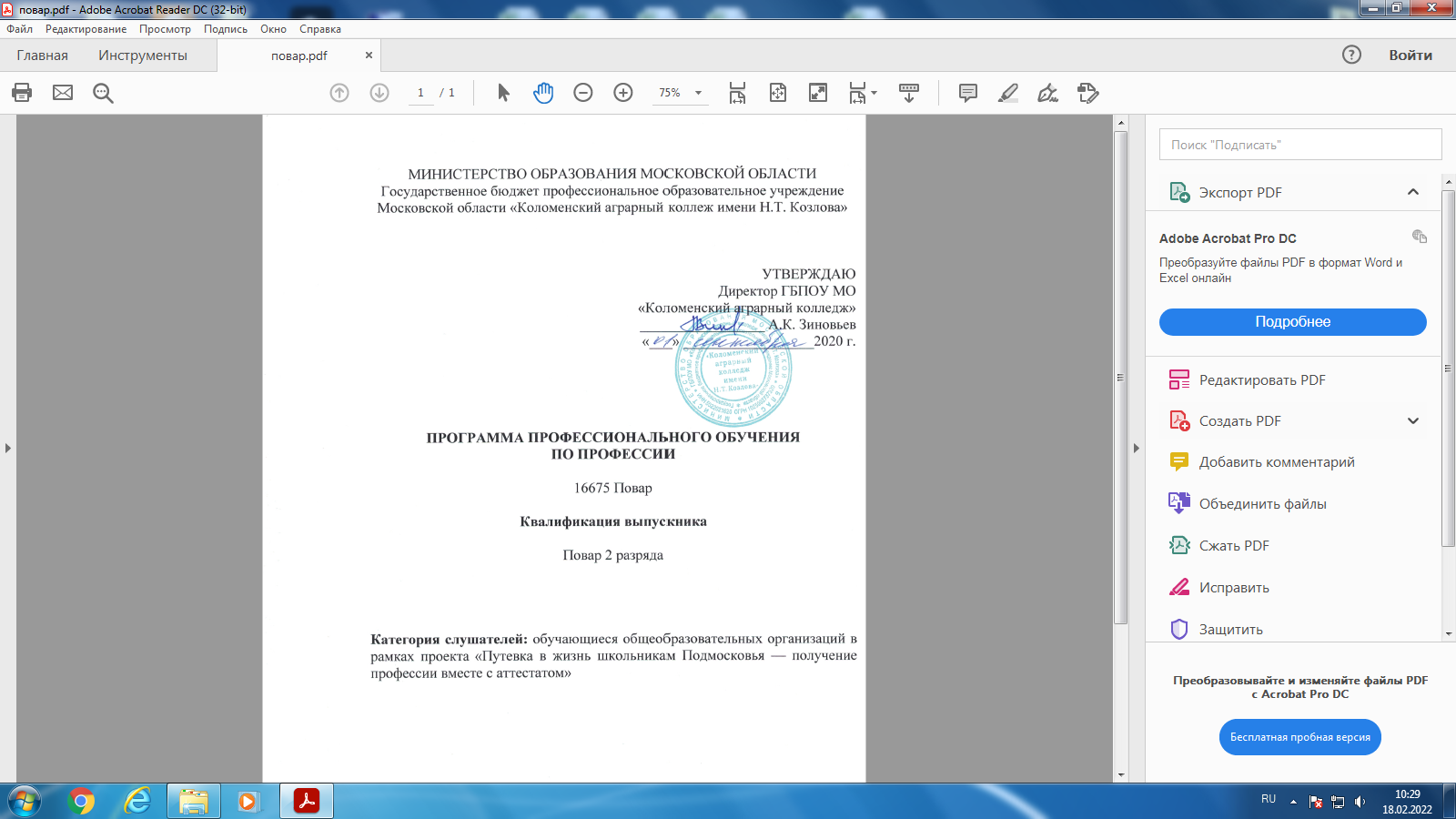 Коломна 2020СодержаниеРаздел 1. Общие положения	3Раздел 2. Общая характеристика программы профессионального обучения	7Раздел 3. Характеристика профессиональной деятельности выпускника	8Раздел 4. Планируемые результаты освоения программы профессионального обучения	9Профессиональные компетенцииРаздел 5. Структура программы профессионального обучения	14Учебный планКалендарный учебный графикРаздел 6. Условия реализации программы профессионального обучения	20Требования к материально-техническому оснащению программыТребования к кадровым условиям реализации программыРасчеты нормативных затрат оказания государственных услуг по реализации программыРаздел 7. Фонды оценочных средств для проведения Итоговой аттестациии организация оценочных процедур по программе профессиональногообучения	24Раздел 8. Разработчики программы профессионального обучения	24ПРИЛОЖЕНИЯI. Программа профессионального обученияПриложениеРабочая программа профессионального обучения по профессии 16675 Повар в рамках приоритетного проекта «Путевка в жизнь школьникам Подмосковья - получение профессии вместе с аттестатом».Фонды примерных оценочных средств для проведения итоговой аттестации по профессии.Фонды примерных оценочных средств для проведения промежуточной аттестации по профессии.Раздел 1. Общие положенияНормативные основания для разработки программы профессионального обучения по профессии 16675 ПОВАР в рамках реализации приоритетного проекта «Путевка в жизнь школьникам Подмосковья - получение профессии вместе с аттестатом»:- Федеральный закон от 29 декабря 2012 г. № 273-ФЗ «Об образовании в Российской Федерации»;Приказ Министерство образования и науки Российской Федерации от 2 июля 2013 г. N 513 «Об утверждении перечня профессий рабочих, должностей служащих, по которым осуществляется профессиональное обучение» (в ред. Приказов Минобрнауки России от 16.12.2013 г. N 1348, от 28.03.2014 г. N 244, от 27.06.2014г. N 695, от 03.02.2017г. N 106);Приказ Минтруда России от 08.09.2015 N 610н "Об утверждении профессионального стандарта "Повар" (Зарегистрировано в Минюсте России 29.09.2015 N 39023);Профессиональный стандарт по профессии «Повар» (утвержден приказом Министерства труда и социальной защиты Российской Федерации от «08» сентября 2015 г. № 610н);Единый тарифно-квалификационный справочник работ и профессий рабочих (ЕТКС).Приказ Министерство образования и науки Российской Федерации от 2 июля 2013 г. №513 «Об утверждении перечня профессий рабочих, должностей служащих, по которым осуществляется профессиональное обучение» (в ред. Приказов Минобрнауки России от 16.12.2013 г. № 1348, от 28.03.2014 г. № 244, от 27.06.2014г. № 695, от 03.02.2017 г. № 106).Приказ Министерство образования и науки Российской Федерации от 18.04.2013 г. №292 «Об утверждении порядка организации и осуществления образовательной деятельности по основным программам профессионального обучения» (в ред. Приказов Минобрнауки России от 21.08.2013 № 977, от 20.01.2015 №17, от 26.05.2015 №524, от 27.10.2015 №1224).Методические рекомендации по разработке основных профессиональных образовательных программ и дополнительных профессиональных программ с учетом соответствующих профессиональных стандартов (утверждены Министром образования и науки Российской Федерации 22.01.2015 г. № ДЛ-1/05вн).Программа профессионального обучения реализуется в ГБПОУ МО «Коломенский аграрный колледж». Организация профессионального обучения в ГБПОУ МО «Коломенский аграрный колледж» регламентируется программой профессионального обучения, рабочими программами, учебным планом, календарным учебным графиком и расписанием занятий, локальными правовыми актами ГБПОУ МО «Коломенский аграрный колледж».Основными формами профессионального обучения являются теоретические и практические занятия, производственное обучение. Практические занятия и производственное обучение осуществляется ГБПОУ МО «Коломенский аграрный колледж» с учетом установленных законодательством Российской Федерации ограничений по возрасту, полу, состояния здоровья обучающихся.Требования к поступающим:Система профессионального обучения персонала по рабочим профессиям, должностям служащих предусматривает:подготовку новых рабочих из лиц, не имеющих профессии;переподготовку с целью освоения новой рабочей профессии, находящейся вне сферы их предыдущей профессиональной деятельности;переподготовку рабочих по профессии, родственной их профессиональной деятельности;переподготовку специалистов со средним специальным и высшим образованием по профессии родственной их предыдущей деятельности.В учебном процессе используется материально-техническая база и кадровые ресурсы ГБПОУ МО «Коломенский аграрный колледж».Особые условия допуска к работе: допуск к работе в соответствии с действующим законодательством и нормативными документами организации (отрасли). Прохождение обязательных и периодических осмотров (обследований), а также внеочередных медицинских осмотров (обследований) в порядке, установленном законодательством Российской Федерации.Нормативный срок освоения программы профессионального обучения и присваиваемая квалификация приведены в таблице:Цель и планируемые результаты обученияОсновная цель вида профессиональной деятельности: Приготовление качественных блюд, напитков и кулинарных изделий1.4. Характеристика обобщенных трудовых функций:Трудовая функция:А/01.3 Выполнение инструкций и заданий повара по организации рабочего местаТрудовая функция:А/02.3 Выполнение заданий повар по приготовлению, презентации и продаже блюд, напитков и кулинарных изделийПеречень сокращений, используемых в тексте ППО:ПОО - профессиональная образовательная организация ПС - профессиональный стандарт;ПК - профессиональная компетенция;ПМ - профессиональный модуль;МДК- междисциплинарный курс;ПА- промежуточная аттестация;ИА- итоговая аттестация;НПО - программа профессионального обучения;ОТФ- обобщенная трудовая функция*ТФ - трудовая функция*ТД- трудовое действие*Раздел 2. Общая характеристика программы профессионального обученияОбъем программы профессионального обучения, реализуемой на базе профессиональной образовательной организации по профессии: 16675 Повар — 216 академических часов.Формы обучения: очная.Обучение осуществляется с учетом требований Профессионального стандарта по профессии «Повар» (утвержден приказом Министерства труда и социальной защиты Российской Федерации от «08» сентября 2015 г. № 610н)Квалификационная характеристика выпускника: Повар 2, 3 разряда.программы профессионального обученияОбучение по профессиональному стандарту 16675 ПОВАРпозволит:освоить профессию повара;получить все знания и навыки, необходимые для успешной карьеры.Раздел 3. Характеристика профессиональной деятельности выпускникаОбласть профессиональной деятельности выпускников: приготовление широкого ассортимента простых и основных блюд и основных хлебобулочных и кондитерских мучных изделий с учетом потребностей различных категорий потребителей.Объектами профессиональной деятельности выпускников являются:основное и дополнительное сырье для приготовления кулинарных блюд, хлебобулочных и кондитерских мучных изделий;технологическое оборудование для предприятий общественного питания и кондитерского производства;посуда и инвентарь;• процессы и операции приготовления продукции питания.3.3. Соответствие профессиональных модулей присваиваемым квалификациямРаздел 4. Планируемые результаты освоения программы профессионального
обученияПрофессиональные компетенцииПрактический опыт, умения и знания по каждой из компетенций, выбираются с учетом требований профессионального стандарта с учетом дополнений и уточнений предлагаемых разработчиком ПООП 2 Компетенции формулируются в ФГОС СПО по профессииРаздел 5. Структура программы профессионального обучения по профессии 16675 ПоварУчебный планПрограмма профессионального обучения по профессииИтоговая аттестация по профессии проводится в виде квалификационного экзамена, который способствует систематизации и закреплению знаний выпускника по профессии при решении конкретных задач, а также выяснению уровня подготовки выпускника к самостоятельной профессиональной деятельности.Содержание заданий квалификационного экзамена должен соответствовать результатам освоения всех профессиональных модулей, входящих в образовательную программу.Календарный учебный графикПрограмма профессионального обучения по профессии 16675 ПоварПримерный календарный учебный график при разработке основной образовательной программе корректируется с учетом особенностей организации учебного процесса В ПООП приводится форма календарного учебного графика, на основании которой образовательная организация, самостоятельно разрабатывает календарный учебный график для каждого курса и семестра обучения.Раздел 6. Условия реализации программы профессионального обученияТребования к материально-техническому оснащению программыСпециальные помещения должны представлять собой учебные аудитории для проведения занятий всех видов, предусмотренных программой профессионального обучения, в том числе групповых и индивидуальных консультаций, текущего контроля и промежуточной аттестации, а также помещения для самостоятельной работы, мастерские и лаборатории, оснащенные оборудованием, техническими средствами обучения и материалами, учитывающими требования международных стандартов.Перечень специальных помещенийЛаборатории:Поваров-кондитеровКулинарный цехКондитерский цехПекарский цехЗалы:Библиотека, читальный зал с выходом в интернетАктовый залМатериально-техническое оснащение лабораторий, мастерских и баз практики по профессии Повар.Образовательная организация, реализующая программу по профессии Повар должна располагать материально-технической базой, обеспечивающей проведение всех видов междисциплинарной подготовки, лабораторной, практической работы обучающихся, предусмотренных учебным планом и соответствующей действующим санитарным и противопожарным правилам и нормам в разрезе выбранных траекторий Минимально необходимый для реализации ППО перечень материально- технического обеспечения, включает в себя:Оснащение лабораторийЛаборатория «Поваров-кондитеров» Основное и вспомогательное оборудованиеЛаборатория «Кулинарный цех» Основное и вспомогательное оборудованиеЛаборатория «Кондитерский цех» Основное и вспомогательное оборудованиеЛаборатория «Пекарский цех» Основное и вспомогательное оборудование6.1.2.2. Оснащение баз практикРеализация программы профессионального обучения предполагает обязательную учебную практику (производственное обучение). Учебная практика реализуется в мастерских профессиональной образовательной организации и требует наличия оборудования, инструментов, расходных материалов, обеспечивающих выполнение всех видов работ, определенных содержанием программ профессиональных модулей, в том числе оборудования и инструментов, используемых при проведении чемпионатов WorldSkills и указанных в инфраструктурных листах конкурсной документации WorldSkills по компетенции «Поварское дело».Технологическое оснащение рабочих мест учебной практики должно соответствовать содержанию профессиональной деятельности и дать возможность обучающемуся овладеть профессиональными компетенциями по всем видам деятельности, предусмотренных программой, с использованием современных технологий, материалов и оборудования.Для реализации программы необходимо наличие следующих оснащенных специальных помещенийТребования к кадровым условиям реализации программыРеализация программы профессионального обучения обеспечивается педагогическими работниками образовательной организации, а также лицами, привлекаемыми к реализации программы профессионального обучения на условиях гражданско-правового договора, в том числе из числа руководителей и работников организаций, направление деятельности которых соответствует области профессиональной деятельности и имеющих стаж работы в данной профессиональной области не менее 3 лет.Квалификация педагогических работников образовательной организации должна отвечать квалификационным требованиям, указанным в профессиональном стандарте «Педагог профессионального обучения, профессионального образования и дополнительного профессионального образования», утвержденном приказом Министерства труда и социальной защиты Российской Федерации от 8 сентября 2015 г. № 608н.Педагогические работники, привлекаемые к реализации программы профессионального обучения, должны получать профессиональное образование по программам дополнительного профессионального образования, по программам повышения квалификации, в том числе в форме стажировки в организациях, направление деятельности которых соответствует области профессиональной деятельности, не реже 1 раза в 3 года с учетом расширения спектра профессиональных компетенций.Доля педагогических работников (в приведенных к целочисленным значениям ставок), обеспечивающих освоение обучающимися профессиональных модулей, имеющих опыт деятельности не менее 3 лет в организациях, направление деятельности которых соответствует области профессиональной деятельности, указанной в пункте настоящего ФГОС СПО, в общем числе педагогических работников, реализующих образовательную программу, должна быть не менее 25 процентов.Примерные расчеты нормативных затрат оказания государственных услуг по реализации программыРасчеты нормативных затрат оказания государственных услуг по реализации программы профессиональной подготовки осуществляются в соответствии с Методикой определения нормативных затрат на оказание государственных услуг по реализации образовательных программ среднего профессионального образования по профессиям (специальностям) и укрупненным группам профессий (специальностей), утвержденной Минобрнауки России 27 ноября 2015 г. № АП-114/18вн.Нормативные затраты на оказание государственных услуг в сфере образования по реализации программы включают в себя затраты на оплату труда преподавателей и мастеров производственного обучения с учетом обеспечения уровня средней заработной платы педагогических работников за выполняемую ими учебную (преподавательскую) работу и другую работу в соответствии с Указом Президента Российской Федерации от 7 мая 2012 г. № 597 «О мероприятиях по реализации государственной социальной политики».Раздел 7. Фонды оценочных средств для проведения ИА и организация оценочных процедур по программеПо профессии «Повар» формой итоговой аттестации (далее ИА) является квалификационный экзамен, который включает в себя практическую квалификационную работу и проверку теоретических знаний в пределах квалификационных требований, указанных в квалификационных справочниках и профессиональном стандарте.Экзамен проводится с использованием экзаменационных билетов, разработанных в Государственном бюджетном профессиональном образовательном учреждении Московской области «Можайский техникум», осуществляющем подготовку поваров на основе рабочей программы, утвержденной директором. На прием экзамена отводится 6 академических часа. Результаты ИА оформляются протоколом. По результатам ИА выдается свидетельство о прохождении обучения действующего образца.В ходе ИА оценивается степень соответствия сформированных компетенций выпускников требованиям профессионального стандарта ИА должна быть организована как демонстрация выпускником выполнения одного или нескольких основных видов деятельности по профессии.Для ИА по программе образовательной организацией разрабатывается программа ИА и фонды оценочных средств.Раздел 8. Разработчики основной программы профессионального обученияОрганизация-разработчик: государственное бюджетное профессиональное образовательное учреждение Московской области «Можайский техникум»Многофункциональный центр профессиональных компетенций «Профессионал»Разработчики:заведующий лабораторией ГБПОУ МО «Коломенский аграрный колледж» Самусь Валентина Ивановнапреподаватель специальных дисциплин Коменда Наталья Васильевназаведующий отделением СПО Шевчук Галина ЕвгеньевнаПриложение I.1 к ППО по профессии 16675 ПоварРАБОЧАЯ ПРОГРАММАПРОФЕССИОНАЛЬНОГО ОБУЧЕНИЯ ПО ПРОФЕССИИ 16675 ПОВАРПМ.01 Приготовление и подготовка к реализации полуфабрикатов для
блюд, кулинарных изделий разнообразного ассортиментаВ РАМКАХ ПРИОРИТЕТНОГО ПРОЕКТА«ПУТЕВКА В ЖИЗНЬ ШКОЛЬНИКАМ ПОДМОСКОВЬЯ - ПОЛУЧЕНИЕ
ПРОФЕССИИ ВМЕСТЕ С АТТЕСТАТОМ»СОДЕРЖАНИЕОБЩАЯ ХАРАКТЕРИСТИКА ПРОГРАММЫ	27ПРОФЕССИОНАЛЬНОГО ОБУЧЕНИЯ	СТРУКТУРА И СОДЕРЖАНИЕ ПРОГРАММЫ	32ПРОФЕССИОНАЛЬНОГО ОБУЧЕНИЯ	УСЛОВИЯ РЕАЛИЗАЦИИ ПРОГРАММЫПРОФЕССИОНАЛЬНОГО ОБУЧЕНИЯ	 42КОНТРОЛЬ И ОЦЕНКА РЕЗУЛЬТАТОВ ОСВОЕНИЯПРОГРАММЫ ПРОФЕССИОНАЛЬНОГО ОБУЧЕНИЯ	 44ОБЩАЯ ХАРАКТЕРИСТИКА ПРОГРАММЫ ПРОФЕССИОНАЛЬНОГООБУЧЕНИЯ ПО ПРОФЕССИИ 16675 ПОВАР
В РАМКАХ ПРИОРИТЕТНОГО ПРОЕКТА«ПУТЕВКА В ЖИЗНЬ ШКОЛЬНИКАМ ПОДМОСКОВЬЯ - ПОЛУЧЕНИЕ
ПРОФЕССИИ ВМЕСТЕ С АТТЕСТАТОМ»ЦЕЛЬ И ПЛАНИРУЕМЫЕ РЕЗУЛЬТАТЫ ОСВОЕНИЯ ПРОГРАММЫВ результате изучения программы профессионального обучения обучающийся должен освоить основные виды деятельности:Приготовление и подготовка к реализации полуфабрикатов для блюд, кулинарных изделий разнообразного ассортимента;Приготовление, оформление и подготовка к реализации горячих блюд, кулинарных изделий, закусок разнообразного ассортимента;Приготовление, оформление и подготовка к реализации холодных блюд, кулинарных изделий, закусок разнообразного ассортимента;Приготовление, оформление и подготовка к реализации холодных и горячих сладких блюд, десертов, напитков разнообразного ассортимента.1.1.1. Перечень профессиональных компетенций1.1.2 В результате освоения программы профессионального обучения обучающийся должен:Количество часов, отводимое на освоение программы профессионального обученияВсего часов: 216 часовНа освоение ПМ.01- 36 часаиз них на освоение МДК 01.01 - 28 часовна освоение практики, в том числе учебную 8 часовНа освоение ПМ.02- 38 часовиз них на освоение МДК 02.01 - 26 часовна освоение практики, в том числе учебную 12 часовНа освоение ПМ.03- 70 часовиз них на освоение МДК 03.01 - 34 часана освоение практики, в том числе учебную 36 часовНа освоение ПМ.04 - 66 часовиз них на освоение МДК 04.01 - 30 часовна освоение практики, в том числе учебную 36 часов2. Структура и содержание программы профессионального обучения по профессии «Повар»2.1. Структура программы профессионального обучения по профессииЕсли какой-либо вид учебной работы не предусмотрен, необходимо в соответствующей ячейке поставить прочерк.2.2. Тематический план и содержание программы профессионального обучения по профессии «Повар»УСЛОВИЯ РЕАЛИЗАЦИИ ПРОГРАММЫ ПРОФЕССИОНАЛЬНОГО
ОБУЧЕНИЯДля реализации программы должны быть предусмотрены следующие специальные помещения:Лаборатория «Поваров-кондитеров», оснащенная: местом для презентации готовой кулинарной продукции (обеденный стол, стулья, шкаф для столовой посуды), пароконвектомат, микроволновая печь, плита электрическая, фритюрница, электрогриль (жарочная поверхность), шкаф холодильный, планетарный миксер, блендер (ручной с дополнительной насадкой для взбивания), мясорубка, стол производственный с моечной ванной, стеллаж передвижной, моечная ванна двухсекционная, весы настольные электронные.Лаборатория «Кулинарный цех», оснащенная:	микроволновая печь, шкафхолодильный, шкаф морозильный, планетарный миксер, блендер (ручной с дополнительной насадкой для взбивания), овощерезка или процессор кухонный, слайсер, куттер или бликсер (для тонкого измельчения продуктов) или процессор кухонный, стол производственный с моечной ванной, стеллаж передвижной, моечная ванна двухсекционная, ховоли (оборудование для варки кофе на песке), кофемолка, газовая горелка (для карамелизации), набор инструментов для карвинга, весы настольные электронные.Лаборатория «Кондитерский цех», оснащенная: микроволновая печь, шкаф холодильный, планетарный миксер, блендер (ручной с дополнительной насадкой для взбивания), миксер для коктейлей, соковыжималки (для цитрусовых, универсальная), кофемашина с капучинатором, стол производственный с моечной ванной, стеллаж передвижной, моечная ванна двухсекционная, весы настольные электронные.Лаборатория «Пекарский цех», оснащенная: конвекционная печь и жарочный шкаф, микроволновая печь, расстоечный шкаф, шкаф холодильный, тестораскаточная машина, планетарный миксер, блендер (ручной с дополнительной насадкой для взбивания), стол производственный с моечной ванной, стеллаж передвижной, моечная ванна двухсекционная, весы настольные электронные.Информационное обеспечение реализации программыПечатные изданияРесурсы электронной библиотеки www znanium/ com сетевой доступКулинария: Учебное пособие / И.Г. Мальчикова, Е.О. Мурадова, Н.Н. Рамзаева и др. - М.: Альфа-М: ИНФРА-М, 2012. - 368 с.Васюкова, А. Т. Переработка рыбы и морепродуктов [Электронный ресурс] : Учебное пособие / А. Т. Васюкова. - М.: Издательско-торговая корпорация «Дашков и К°», 2012. - 104 сРазработка технологий рыбных полуфабрикатов и готовой кулинарной продукции из них для школьного питания [Электронный ресурс]: монография / Л. Г. Ермош, Т. Н. Сафронова, О. М. Евтухова и др. - Красноярск: Сиб. федер. ун-т, 2013. - 186 сТехнология продуктов общественного питания: Учебное пособие / В.А. Домарецкий. - М.: Форум, 2013. - 400 с.: 60x90 1/16. - (Профессиональное образование)Дополнительные источники1.Способы повышения пищевой ценности мясных кулинарных изделий/СафроноваТ.Н., ЕрмошЛ.Г., ЕвтуховаО.М. и др. - Краснояр.: СФУ, 2015. - 160 с.2 .Васюкова, А.Т. Технология продукции общественного питания [Электронный ресурс] : Учебник для бакалавров / А.Т. Васюкова, А.А. Славянский, Д.А. Куликов. — М.: Издательско-торговая корпорация «Дашков и К°», 2015. — 496 с.Технология продукции общественного питания: Учебник для бакалавров/А.С.Ратушный - М.: Дашков и К, 2016. - 336 сСборник рецептур блюд зарубежной кухни [Электронный ресурс] / Под ред. проф. А. Т. Васюковой. - 3-е изд. - М.: Дашков и К, 2013. - 816 сТехнология продукции общественного питания: Учебник / А.С. Ратушный, Б.А. Баранов, Т.В. Шленская и др.; под ред. А.С. Ратушного. - М.: Форум, НИЦ ИНФРА-М, 2016. - 240 сВасюкова, А. Т. Справочник повара [Электронный ресурс] : Учебное пособие / А. Т. Васюкова. М.: Издательско-торговая корпорация «Дашков и К°», 2013. - 496сТехнология продуктов общественного питания: Сборник задач: Учебное пособие / А.С. Джабоева, М.Ю. Тамова.М.: Магистр: НИЦ Инфра-М, 2012. - 256сТехнология продукции общественного питания: Лабораторный практикум / Под ред. Л.П. Липатовой. М.: Форум, 2012. - 392 сТехнология продукции общественного питания: Лабораторный практикум / Липатова Л. П. - 2-е изд., испр. и доп. - М.: Форум, НИЦ ИНФРА-М, 2016. - 376 сТехнология мяса и мясопродуктов с основами животноводства и экспертизы качества: учебное пособие в 5 частях.: Части I и II [Электронный ресурс] / Ли Г.Т. - М.:ИЦ РИОР, НИЦ ИНФРА-М, 2016Другов, Ю. С. Контроль безопасности и качества продуктов питания и товаров детского ассортимента [Электронный ресурс] : практическое руководство / Ю. С. Другов, А. А. Родин. - Эл. изд. - М. : БИНОМ. Лаборатория знаний, 2012. - 440 сМикробиология, физиология питания, санитария: Учебное пособие / Е.А. Рубина, В.Ф. Малыгина.М.: Форум: НИЦ Инфра-М, 2013. - 240 с.: 60x90 1/16. - (Профессиональное образование)Санитарные правила для организаций общественного питания.М.: ИНФРА-М, 2009. - 42 с.: 84x108 1/32. - (Торговля и общественное питание) Омаров, Р.С. Основы рационального питания [Электронный ресурс] : учебное пособие / Р.С. Омаров, О.В. Сычева. - Ставрополь: АГРУС Ставропольского гос. аграрного ун-та, 2014. - 80 сПроизводственная санитария и гигиена труда: Учебное пособие / Б.М. Азизов, И.В. Чепегин. - М.: НИЦ ИНФРА-М, 2015. - 432 сТовароведение продовольственных товаров: Учебное пособие / Н.В. Коник.М.: Альфа-М: НИЦ ИНФРА-М, 2013. - 416 с.: 60x90 1/16. - (ПРОФИль).Технологическое оборудование предриятий общественного питания и торговли: Практикум / К.Я. Гайворонский. - М.: ИД ФОРУМ: НИЦ ИНФРА-М, 2014. - 104 с.: 60x90 1/16. - (Профессиональное образование)17.Охрана труда в сфере общественного питания: Учебное пособие / А.В. Докторов, Т.И. Митрофанова, О.Е. Мышкина.- М.: Альфа-М: ИНФРА-М, 2014. - 272 сЭлектронные издания:Российская Федерация. Законы. О качестве и безопасности пищевых продуктов [Электронный ресурс]: федер. закон: [принят Гос. Думой 1 дек.1999 г.: одобр. Советом Федерации 23 дек. 1999 г.: в ред. на 13.07.2015г. № 213-ФЗ].Российская Федерация. Постановления. Правила оказания услуг общественного питания [Электронный ресурс]: постановление Правительства РФ: [Утв. 15 авг. 1997 г. № 1036: в ред. от 10 мая 2007 № 276].СанПиН 2.3.2. 1324-03Гигиенические требования к срокам годности и условиям хранения пищевых продуктов [Электронный ресурс]: постановление Главного государственного санитарного врача РФ от 22 мая 2003 г. № 98.СП 1.1.1058-01. Организация и проведение производственного контроля за соблюдением санитарных правил и выполнением санитарно-эпидемиологических (профилактических) мероприятий [Электронный ресурс]: постановление Главного государственного санитарного врача РФ от 13 июля 2001 г. № 18 [в редакции СП 1.1.2193-07 «Дополнения № 1»]. - Режим доступа: http://www.fabrikabiz.ru/1002/4/0.php-show_art=2758.СанПиН 2.3.2.1078-01 Гигиенические требования безопасности и пищевой ценности пищевых продуктов [Электронный ресурс]: постановление Главного государственного санитарного врача РФ от 20 августа 2002 г. № 27СанПиН 2.3.6. 1079-01 Санитарно-эпидемиологические требования к организациям общественного питания, изготовлению и оборотоспособности в них пищевых продуктов и продовольственного сырья [Электронный ресурс]: постановление Главного государственного санитарного врача РФ от 08 ноября 2001 г. № 31 [в редакции СП 2.3.6. 2867-11 «Изменения и дополнения» № 4»]. - Режим доступа http://pravo.gov.ru/proxy/ips/?docbody=&nd=102063865&rdk=&backlink=132.4. Интернет-ресурсыwww znanium/ comhttp://good-pitanie.at.ua Значение пищи в жизни человека http://updiet.info/pravilnoe-i-zdorovoe-pitanie Правильное питание http://www.roman.by/r-88879.html Задачи и принципы лечебного питания http://www.twirpx.com/files/food/catering лекции по технологии ПОП http://www.gurmanika.ru Приготовление полуфабриката из мяса http://zolverealestateblogs Блюда из птицы http://www.bestreferat.ru Приготовление блюд из отварного мяса и рыбы, их значение в лечебно-профилактическом питании человека http://www.dist-cons.ru Переработка рыбы и рыбопродуктов http://pkpolo.ru/p Рыба и продукты моря http://receptguru.ru Навигация по разделу http://www.mydiet.ru Домашняя птица и дичь http://varimparim.ru/prigitov_produktov/obrabotka_ptizy Обработка домашней птицы http://www.znaytovar.ru/gost/1/GOST_R_5118798.html Нормативные документы http://www.znaytovar.ru/new1031.html Мясные полуфабрикатыКОНТРОЛЬ И ОЦЕНКА РЕЗУЛЬТАТОВ ОСВОЕНИЯ
ПРОГРАММЫ ПРОФЕССИОНАЛЬНОГО ОБУЧЕНИЯ
ПО ПРОФЕССИИ «ПОВАР»оборудования, производственного инвентаря, инструментов, посуды, соответствие виду выполняемых работ (виду и способу обработки сырья, виду и способу приготовления полуфабрикатов);рациональное размещение на рабочем месте оборудования, инвентаря, посуды, инструментов, сырья, материалов;соответствие содержания рабочего места требованиям стандартов чистоты, охраны труда, техники безопасности;своевременное проведение текущей уборки рабочего места повара;рациональный выбор иадекватное	использованиемоющих и дезинфицирующих средств;правильное выполнениеработ	по	уходу	завесоизмерительным оборудованием;соответствие	методовмытья	(вручную	и	впосудомоечной	машине),организации хранения кухонной посуды и производственного инвентаря,	инструментовинструкциям, регламентам;соответствие организации хранения сырья, продуктов, готовых полуфабрикатов требованиям к их безопасности для жизни и здоровья человека (соблюдение температурного режима, товарного соседства в холодильном оборудовании, правильность упаковки, складирования);соответствие	методовподготовки	к	работе,эксплуатации технологического оборудования, производственного инвентаря,	инструментов,весоизмерительных	приборовтребованиям инструкций и регламентов	по	техникебезопасности, охране труда, санитарии и гигиене;4.1 Формы проведения промежуточной аттестацииКонтроль знаний студентов осуществляется ступенчато: вводный контроль, текущий контроль, промежуточный контроль, итоговая аттестация.Вводный контроль осуществляется с целью определения уровня подготовки обучающихся к освоению профессиональной программы .Текущий контроль осуществляется преподавателями и мастерами производственного обучения на протяжении всего учебного года. Цель текущего контроля - проверить степень и качество усвоения изучаемого материала, определить необходимость введения изменений в содержание и методы обучения. В процессе учебного контроля оценивается самостоятельная работа обучающихся над изучаемым материалом: полнота выполнения заданий, уровень усвоения учебного материала и пр. Форма проведения текущего контроля - устная или письменная.Промежуточный контроль может проводиться в виде зачетов, дифференцированных зачетов, контрольных, практических работ, экзамена.Цель промежуточного контроля - аттестация обучающихся на соответствие их персональных достижений требованиям Профессионального стандарта «Повар», (утвержден приказом Министерства труда и социальной защиты Российской Федерации от «08»сентября 2015 г. № 610н).Конкретные формы промежуточного контроля по профессиональным модулям разрабатываются преподавателями самостоятельно, рассматриваются на заседаниях ПЦК, утверждаются на Методическом совете и доводятся до сведения обучающихся в течение первых двух месяцев от начала обучения. Оценка качества подготовки обучающихся должна осуществляться в двух направлениях: оценка уровня освоения профессионального модуля и оценка компетенций обучающихся.При освоении программ профессиональных модулей итоговой формой аттестации является квалификационный экзамен. Согласно учебного плана по данной профессии, предусмотрены следующие формы аттестации:Форма проведения промежуточной аттестации4.2 Формы проведения Итоговой аттестацииИтоговая аттестация проводится в соответствии с Положением об итоговой аттестации обучающихся программы профессионального обучения в рамках приоритетного проекта «Путевка в жизнь школьникам Подмосковья - получение профессии вместе с аттестатом», утвержденным техникумом.Программа Итоговой аттестации выпускников по профессии «Повар» разрабатывается предметно-цикловой комиссией, рассматривается методическим советом, согласовывается с председателем Итоговой аттестационной комиссии и утверждается директором техникума.Итоговая аттестация представлена в виде квалификационного экзамена.Приложение I.2 к НПО по профессии 16675 ПоварФОНДЫ ПРИМЕРНЫХ ОЦЕНОЧНЫХ СРЕДСТВДЛЯ ПРОВЕДЕНИЯ ИТОГОВОЙ АТТЕСТАЦИИ ПО ПРОФЕССИИ2019 г.СОДЕРЖАНИЕПАСПОРТ ОЦЕНОЧНЫХ СРЕДСТВ ДЛЯ ИА	54СТРУКТУРА ПРОЦЕДУР ИА И ПОРЯДОК ПРОВЕДЕНИЯ	56ТИПОВОЕ ЗАДАНИЯ ДЛЯ КВАЛИФИКАЦИОННОГО ЭКЗАМЕНА	57ПОРЯДОК ОРГАНИЗАЦИИ И ПРОВЕДЕНИЯ КВАЛИФИКАЦИОННОГОЭКЗАМЕНА	80ПАСПОРТ ОЦЕНОЧНЫХ СРЕДСТВ ДЛЯ ИАОсобенности программы профессионального обученияФонды примерных оценочных средств разработаны для профессии 16675 Повар.Применяемые материалыДля разработки оценочных заданий по каждому из сочетаний квалификаций рекомендуется применять следующие материалы:Единый тарифно-квалификационный справочник работ и профессий рабочих (ЕТКС).Профессиональный стандарт по профессии «Повар» (утвержден приказом Министерства труда и социальной защиты Российской Федерации от «08» сентября 2015 г. № 610н).Компетенция Ворлдскиллс «Поварское дело».1.3 . Перечень результатов, демонстрируемых на ИАСТРУКТУРА ПРОЦЕДУР ИА И ПОРЯДОК ПРОВЕДЕНИЯСтруктура задания для процедуры ИАРезультатом освоения профессиональных модулей является готовность обучающегося к выполнению видов профессиональной деятельности.Для подтверждения такой готовности обязательна констатация сформированности у обучающегося всех профессиональных компетенций. Общие компетенции формируются в процессе освоения НПО в целом, поэтому по результатам освоения профессиональных модулей возможно оценивание положительной динамики их формирования.Формой итоговой аттестации является экзамен (квалификационный).Итогом этого экзамена является однозначное решение: «вид профессиональной деятельности освоен /не освоен».Порядок проведения процедуры Формирование состава аттестационной комиссииФормирование состава аттестационной комиссии осуществляется в соответствии с порядком проведения итоговой аттестации по образовательной программе среднего профессионального образования.Председатель экзаменационной комиссии.Утверждение состава аттестационной комиссии приказом директора.Основные функции аттестационной комиссииОсновные функции аттестационной комиссии определяются в соответствии с порядком проведения итоговой аттестации выпускников, обучавшихся по программам профессионального образования по профессии: «Повар»:принятие решения о присвоении квалификации по результатам итоговой аттестации и выдаче выпускнику соответствующего документа о получении образования;подготовка рекомендаций по совершенствованию качества профессионального обучения обучающихся по профессии «Повар».Председатель аттестационной комиссии организует и контролирует деятельность аттестационной комиссии, обеспечивает единство требований, предъявляемых к выпускникам.Содержание, условия подготовки и процедура проведения ИА задания по профессии «Повар» в пределах требований ФГОС.Цель: выявление уровня профессиональной подготовки выпускника, предусмотренного квалификационной характеристикой и определение готовности его к самостоятельной профессиональной деятельности.К экзамену допускаются обучающиеся успешно прошедшие промежуточную аттестацию и в полном объеме усвоившие программу учебной практики.Работа носит теоретический и практический характер.Защита теоретической части не должна превышать 15 минут и происходит в учебном кабинете. Время выполнения практической работы не должно превышать 2 часов и ее защита происходит в производственных лабораториях. Мастер производственного обучения совместно с выпускниками своевременно подготавливает рабочие места, необходимое оборудование, материалы, инструменты, приспособления, документацию и обеспечивает соблюдение санитарно-гигиенических норм и правил охраны труда. Обучающимся сообщается порядок и условия выполнения работы.Срок проведения - согласно учебного плана.Контроль за выполнением практической квалификационной работы осуществляет мастер производственного обучения. Основные этапы работы выполняются в присутствии аттестационной комиссии. Результаты выполнения работ заносятся в протокол. По окончании выполнения выпускной практической квалификационной работы, составляется заключение, в котором дается характеристика и оценка работы.ТИПОВОЕ ЗАДАНИЯ ДЛЯ КВАЛИФИАЦИОННОГО ЭКЗАМЕНАСтруктура и содержание типового заданияВ состав комплекта входит задание для экзаменующегося, пакет экзаменатора и оценочная ведомость.Инструкция:Внимательно прочитайте задание.Подготовьте рабочее место в соответствии с заданием.Выполните задания в присутствии членов экзаменационной комиссии.Билет 1.Приготовить, оформить и подать блюдо «Каша гречневая рассыпчатая»Подберите продукты, оборудование и инвентарь, обоснуйте выбор и организацию рабочего места в соответствии с СНиП и ТБ.Произведите подготовку основных и дополнительных ингредиентов для выполнения задания.Приготовьте, оформите и подайте блюдо «Каша гречневая рассыпчатая»Произведите органолептическую оценку качества приготовленного блюда.Приведите рабочее место в соответствии с требованиями ОТ и ТБ.Билет 2.Приготовить, оформить и подать блюдо «Суп молочный с вермишелью»Подберите продукты, оборудование и инвентарь, обоснуйте выбор и организацию рабочего места в соответствии с СНиП и ТБ.Произведите подготовку основных и дополнительных ингредиентов для выполнения задания.Приготовьте, оформите и подайте блюдо «Суп молочный с вермишелью»Произведите органолептическую оценку качества приготовленного блюда.Приведите рабочее место в соответствии с требованиями ОТ и ТБ.Билет 3.Приготовить, оформить и подать блюдо «Суп картофельный с мясными фрикадельками»Подберите продукты, оборудование и инвентарь, обоснуйте выбор и организацию рабочего места в соответствии с СНиП и ТБ.Произведите подготовку основных и дополнительных ингредиентов для выполнения задания.Приготовьте, оформите и подайте блюдо «Суп картофельный с мясными фрикадельками».Произведите органолептическую оценку качества приготовленного блюда.Приведите рабочее место в соответствии с требованиями ОТ и ТБ.Билет 4.Приготовить, оформить и подать блюдо «Зразы картофельные со сметаной»Подберите продукты, оборудование и инвентарь, обоснуйте выбор и организацию рабочего места в соответствии с СНиП и ТБ.Произведите подготовку основных и дополнительных ингредиентов для выполнения задания.Приготовьте, оформите и подайте блюдо «Зразы картофельные со сметаной».Произведите органолептическую оценку качества приготовленного блюда.Приведите рабочее место в соответствии с требованиями ОТ и ТБ.Билет 5.Приготовить, оформить и подать блюдо «Салат мясной».Подберите продукты, оборудование и инвентарь, обоснуйте выбор и организацию рабочего места в соответствии с СНиП и ТБ.Произведите подготовку основных и дополнительных ингредиентов для выполнения задания.Приготовьте, оформите и подайте блюдо «Салат мясной».Произведите органолептическую оценку качества приготовленного блюда.Приведите рабочее место в соответствии с требованиями ОТ и ТБ.Билет 6.Приготовить, оформить и подать блюдо «Винегрет овощной».Подберите продукты, оборудование и инвентарь, обоснуйте выбор и организацию рабочего места в соответствии с СНиП и ТБ.Произведите подготовку основных и дополнительных ингредиентов для выполнения задания.Приготовьте, оформите и подайте блюдо «Винегрет овощной».Произведите органолептическую оценку качества приготовленного блюда.Приведите рабочее место в соответствии с требованиями ОТ и ТБ.Билет 7.Приготовить, оформить и подать блюдо «Соус грибной».Подберите продукты, оборудование и инвентарь, обоснуйте выбор и организацию рабочего места в соответствии с СНиП и ТБ.Произведите подготовку основных и дополнительных ингредиентов для выполнения задания.Приготовьте, оформите и подайте блюдо «Соус грибной».Произведите органолептическую оценку качества приготовленного блюда.Приведите рабочее место в соответствии с требованиями ОТ и ТБ.Билет 8.Приготовить, оформить и подать блюдо «Жаркое по - домашнему».Подберите продукты, оборудование и инвентарь, обоснуйте выбор и организацию рабочего места в соответствии с СНиП и ТБ.Произведите подготовку основных и дополнительных ингредиентов для выполнения задания.Приготовьте, оформите и подайте блюдо «Жаркое по - домашнему».Произведите органолептическую оценку качества приготовленного блюда.Приведите рабочее место в соответствии с требованиями ОТ и ТБ.Билет 9.Приготовить, оформить и подать блюдо «Гуляш из говядины».Подберите продукты, оборудование и инвентарь, обоснуйте выбор и организацию рабочего места в соответствии с СНиП и ТБ.Произведите подготовку основных и дополнительных ингредиентов для выполнения задания.Приготовьте, оформите и подайте блюдо «Гуляш из говядины».Произведите органолептическую оценку качества приготовленного блюда.Приведите рабочее место в соответствии с требованиями ОТ и ТБ.Билет 10.Приготовить, оформить и подать блюдо «Каша молочная пшенная вязкая».Подберите продукты, оборудование и инвентарь, обоснуйте выбор и организацию рабочего места в соответствии с СНиП и ТБ.Произведите подготовку основных и дополнительных ингредиентов для выполнения задания.Приготовьте, оформите и подайте блюдо «Каша молочная пшенная вязкая».Произведите органолептическую оценку качества приготовленного блюда.Приведите рабочее место в соответствии с требованиями ОТ и ТБ.Билет 11.Приготовить, оформить и подать блюдо «Курица отварная».Подберите продукты, оборудование и инвентарь, обоснуйте выбор и организацию рабочего места в соответствии с СНиП и ТБ.Произведите подготовку основных и дополнительных ингредиентов для выполнения задания.Приготовьте, оформите и подайте блюдо «Курица отварная».Произведите органолептическую оценку качества приготовленного блюда.Приведите рабочее место в соответствии с требованиями ОТ и ТБ.Билет 12.Приготовить, оформить и подать блюдо «Запеканка из творога со сметаной».Подберите продукты, оборудование и инвентарь, обоснуйте выбор и организацию рабочего места в соответствии с СНиП и ТБ.Произведите подготовку основных и дополнительных ингредиентов для выполнения задания.Приготовьте, оформите и подайте блюдо «Запеканка из творога со сметаной».Произведите органолептическую оценку качества приготовленного блюда.Приведите рабочее место в соответствии с требованиями ОТ и ТБ.Билет 13.Приготовить, оформить и подать блюдо «Салат из свёклы с черносливом».Подберите продукты, оборудование и инвентарь, обоснуйте выбор и организацию рабочего места в соответствии с СНиП и ТБ.Произведите подготовку основных и дополнительных ингредиентов для выполнения задания.Приготовьте, оформите и подайте блюдо «Салат из свёклы с черносливом».Произведите органолептическую оценку качества приготовленного блюда.Приведите рабочее место в соответствии с требованиями ОТ и ТБ.Билет 14.Приготовить, оформить и подать блюдо «Кисель молочный».Подберите продукты, оборудование и инвентарь, обоснуйте выбор и организацию рабочего места в соответствии с СНиП и ТБ.Произведите подготовку основных и дополнительных ингредиентов для выполнения задания.Приготовьте, оформите и подайте блюдо «Кисель молочный».Произведите органолептическую оценку качества приготовленного блюда.Приведите рабочее место в соответствии с требованиями ОТ и ТБ.Билет 15.Приготовить, оформить и подать блюдо «Рассольник домашний».Подберите продукты, оборудование и инвентарь, обоснуйте выбор и организацию рабочего места в соответствии с СНиП и ТБ.Произведите подготовку основных и дополнительных ингредиентов для выполнения задания.Приготовьте, оформите и подайте блюдо «Рассольник домашний».Произведите органолептическую оценку качества приготовленного блюда.Приведите рабочее место в соответствии с требованиями ОТ и ТБ.Билет 16.Приготовить, оформить и подать блюдо «Макароны отварные с маслом».Подберите продукты, оборудование и инвентарь, обоснуйте выбор и организацию рабочего места в соответствии с СНиП и ТБ.Произведите подготовку основных и дополнительных ингредиентов для выполнения задания.Приготовьте, оформите и подайте блюдо «Макароны отварные с маслом».Произведите органолептическую оценку качества приготовленного блюда.Приведите рабочее место в соответствии с требованиями ОТ и ТБ.Билет 17.Приготовить, оформить и подать блюдо «Вареники ленивые».Подберите продукты, оборудование и инвентарь, обоснуйте выбор и организацию рабочего места в соответствии с СНиП и ТБ.Произведите подготовку основных и дополнительных ингредиентов для выполнения задания.Приготовьте, оформите и подайте блюдо «Вареники ленивые».Произведите органолептическую оценку качества приготовленного блюда.Приведите рабочее место в соответствии с требованиями ОТ и ТБ.Билет 18.Приготовить, оформить и подать блюдо «Оладьи со сметаной».Подберите продукты, оборудование и инвентарь, обоснуйте выбор и организацию рабочего места в соответствии с СНиП и ТБ.Произведите подготовку основных и дополнительных ингредиентов для выполнения задания.Приготовьте, оформите и подайте блюдо «Оладьи со сметаной».Произведите органолептическую оценку качества приготовленного блюда.Приведите рабочее место в соответствии с требованиями ОТ и ТБ.Билет 19.Приготовить, оформить и подать блюдо «Биточки рыбные».Подберите продукты, оборудование и инвентарь, обоснуйте выбор и организацию рабочего места в соответствии с СНиП и ТБ.Произведите подготовку основных и дополнительных ингредиентов для выполнения задания.Приготовьте, оформите и подайте блюдо «Биточки рыбные».Произведите органолептическую оценку качества приготовленного блюда.Приведите рабочее место в соответствии с требованиями ОТ и ТБ.Билет 20.Приготовить, оформить и подать блюдо «Печень по-строгановски».Подберите продукты, оборудование и инвентарь, обоснуйте выбор и организацию рабочего места в соответствии с СНиП и ТБ.Произведите подготовку основных и дополнительных ингредиентов для выполнения задания.Приготовьте, оформите и подайте блюдо «Печень по-строгановски».Произведите органолептическую оценку качества приготовленного блюда.Приведите рабочее место в соответствии с требованиями ОТ и ТБ.Билет 21.Приготовить, оформить и подать блюдо «Оладьи из печени».Подберите продукты, оборудование и инвентарь, обоснуйте выбор и организацию рабочего места в соответствии с СНиП и ТБ.Произведите подготовку основных и дополнительных ингредиентов для выполнения задания.Приготовьте, оформите и подайте блюдо «Оладьи из печени».Произведите органолептическую оценку качества приготовленного блюда.Приведите рабочее место в соответствии с требованиями ОТ и ТБ.Билет 22.Приготовить, оформить и подать блюдо «Голубцы ленивые».Подберите продукты, оборудование и инвентарь, обоснуйте выбор и организацию рабочего места в соответствии с СНиП и ТБ.Произведите подготовку основных и дополнительных ингредиентов для выполнения задания.Приготовьте, оформите и подайте блюдо «Голубцы ленивые».Произведите органолептическую оценку качества приготовленного блюда.Приведите рабочее место в соответствии с требованиями ОТ и ТБ.Билет 23.Приготовить, оформить и подать блюдо «Рыба, запечённая по-русски».Подберите продукты, оборудование и инвентарь, обоснуйте выбор и организацию рабочего места в соответствии с СНиП и ТБ.Произведите подготовку основных и дополнительных ингредиентов для выполнения задания.Приготовьте, оформите и подайте блюдо «Рыба, запечённая по-русски».Произведите органолептическую оценку качества приготовленного блюда.Приведите рабочее место в соответствии с требованиями ОТ и ТБ.Билет 24Приготовить, оформить и подать блюдо «Вареники с картофелем».Подберите продукты, оборудование и инвентарь, обоснуйте выбор и организацию рабочего места в соответствии с СНиП и ТБ.Произведите подготовку основных и дополнительных ингредиентов для выполнения задания.Приготовьте, оформите и подайте блюдо «Вареники с картофелем».Произведите органолептическую оценку качества приготовленного блюда.Приведите рабочее место в соответствии с требованиями ОТ и ТБ.Критерии оценки выполнения задания квалификационного экзаменаОценка «5» ставится при полном развернутом ответе на все вопросы.Оценка «4» ставится при не полном ответе на 1 вопрос.Оценка «3» ставится при не полном ответе на 2 вопроса.Разряд присваивается на основании и не выше рекомендованного в учебной характеристике мастером, не менее 50% работ выполняемых учащимися на учебной практике должны соответствовать присваиваемому разряду.ПАКЕТ ЭКЗАМЕНАТОРАИнструкцияВнимательно изучите информационный блок пакета экзаменатора.Ознакомьтесь с заданиями для экзаменующихся.Условия выполнения задания:Количество билетов для экзаменующихся: 25.Время выполнения каждого задания и максимальное время на экзамен (квалификационный) - 2 часа.Экзамен проводится по подгруппам в количестве 4 человека.Правила техники безопасности выполняются согласно СанПиН 2.1.2.1199-03.Оборудование:местом для презентации готовой кулинарной продукции (обеденный стол, стулья, шкаф для столовой посуды), пароконвектомат, микроволновая печь, плита электрическая, фритюрница, электрогриль (жарочная поверхность), шкаф холодильный, планетарный миксер, блендер (ручной с дополнительной насадкой для взбивания), мясорубка, стол производственный с моечной ванной, стеллаж передвижной, моечная ванна двухсекционная, весы настольные электронные, ховоли (оборудование для варки кофе на песке), кофемолка, газовая горелка (для карамелизации), набор инструментов для карвингаМетодическое обеспечение:Федеральный Государственный образовательный стандарт по профессии Повар,учебный план по профессии,программа профессиональной подготовки по профессии «Повар»,методические рекомендации для преподавателя по разработке КОСа по результатам освоения программы.Приложение I.3 к НПО по профессии 16675 ПоварФОНДЫ ПРИМЕРНЫХ ОЦЕНОЧНЫХ СРЕДСТВ ДЛЯ ПРОВЕДЕНИЯ
ПРОМЕЖУТОЧНОЙ АТТЕСТАЦИИ ПО ПРОФЕССИИ2019 г.СОДЕРЖАНИЕПАСПОРТ ОЦЕНОЧНЫХ СРЕДСТВ ДЛЯ ПРОВЕДЕНИЯ ПРОМЕЖУТОЧНОЙАТТЕСТАЦИИ (ПА)	65СТРУКТУРА ПРОЦЕДУР ПА И ПОРЯДОК ПРОВЕДЕНИЯ ПРОМЕЖУТОЧНОЙАТТЕСТАЦИИ	67ТИПОВОЕ ЗАДАНИЯ ДЛЯ ПРОВЕДЕНИЯ ПА	68ПОРЯДОК ОРГАНИЗАЦИИ И ПРОВЕДЕНИЯ ПА	86ПАСПОРТ ОЦЕНОЧНЫХ СРЕДСТВ ДЛЯ ПРОМЕЖУТОЧНОЙ АТТЕСТАЦИИОсобенности программы профессионального обученияФонды примерных оценочных средств разработаны для профессии 16675 Повар.Применяемые материалыДля разработки оценочных заданий по каждому из сочетаний квалификаций рекомендуется применять следующие материалы:Единый тарифно-квалификационный справочник работ и профессий рабочих (ЕТКС). Профессиональный стандарт по профессии «Повар» (утвержден приказом Министерства труда и социальной защиты Российской Федерации от «08» сентября 2015 г.Компетенция Ворлдскиллс «Поварское дело».1.3. Перечень результатов, демонстрируемых на промежуточной аттестацииСТРУКТУРА ПРОЦЕДУР ПРОМЕЖУТОЧНОЙ АТТЕСТАЦИИ
И ПОРЯДОК ПРОВЕДЕНИЯСтруктура задания для процедуры промежуточной аттестацииФормой аттестации по профессиональному модулю является зачет. Зачет проводится в виде теста на выборку по выполнению подготовки к реализации полуфабрикатов для блюд, кулинарных изделий разнообразного ассортимента, приготовления, оформления и подготовки к реализации горячих блюд, холодных блюд, кулинарных изделий, закусок разнообразного ассортимента. Оценка курса профессионального модуля осуществляется с использованием следующих форм и методов контроля: накопительная аттестация и итоговое тестирование.Условием допуска к зачету является положительная аттестация по МДК и учебной практике.Итогом этого зачета является однозначное решение: «вид профессиональной деятельности освоен / не освоен».Порядок проведения процедурыДля проведения зачета группа не делится пополам. Каждый обучающийся получает индивидуальное задание и выполняет его.Объём профессионально значимой информации (МДК) проверяется в процессе тестирования.ТИПОВОЕ ЗАДАНИЯ ДЛЯ ПРОВЕДЕНИЯ ПРОМЕЖУТОЧНОЙ АТТЕСТАЦИИСтруктура и содержание типового заданияЗадание для дифференцированного зачёта
по ПМ 01. Приготовление и подготовка к реализации полуфабрикатов для блюд,
кулинарных изделий разнообразного ассортиментаИнструкция: Внимательно прочитайте вопрос теста. Обведите кружком правильный ответ.Какой вид капустных овощей обрабатывают по схеме: Сортируют -> очищают вручную от кожицы -> промывают:ЦветнуюКольрабиБ) Брюссельскуюг) Савойскую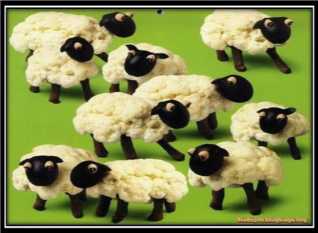 Укажите размер ломтика у картофеля и моркови:0,2 - 0,7 мм3 - 4 ммБ) 1 -2 ммГ) Любое из выше перечисленныхДля какого блюда используют картофель, нарезанный соломкой:Для суповДля салатов и винегретовБ) Для жарки во фритюреГ) Любое из выше перечисленныхДля кулинарной обработки, каких овощей устанавливают специальные шкафы с вытяжкой и почему:КонсервированныхСалатных и десертныхБ) ЛуковыхГ) Все выше перечисленныеУ каких овощей количество отходов уменьшается от времени года, какие условия необходимо соблюдать при хранении:КартофеляСвеклыБ) МорковиГ) Всё выше перечисленноеУкажите, с какой операции начинают обработку овощей и почему:Очистка, доочисткаМытье овощейБ) Сортировка, калибровкаГ) Фигурная нарезкаВ каком случаи при нарезки моркови применяют приём карбования, с помощью чего осуществляют этот процесс:При нарезки простых формПростых и сложных формБ) При нарезки сложных формГ) Всё выше перечисленноеКакие овощи перед фаршированием кладут в кипящую подсоленную воду на 1...2 мин.:КабачкиКапустуБ) ПерецГ) Все выше перечисленныеОбработка, каким веществом соответствует процессу “сульфитация картофеля” и в чем преимущество этого процесса:Обработка NaClТермическая обработкаБ) Обработка бисульфитом NaГ) Все выше перечисленное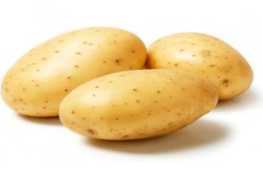 Продолжите фразу: вода должна прикрывать овощи при варке на	см.Сколько требуется воды для приготовления блюд из припущенных овощей:0,2-0,3 литра на 1 кг овощей0,1-0,2 л на 1 кг овощейБ) 0,3-0,4 литра на 1 кг овощейГ) 0,2-0,4 л на 1 кг овощейКакие овощи жарят сырыми:Свекла, картофель, кабачкиКартофель, тыква, кабачкиБ) Капуста, морковь, тыкваГ) Картофель, морковь, капустаЧтобы сохранить витамин С, нужно:Часто перемешивать овощи при варкеБ) Не допускать длительного хранения нарезанных овощейЗакладывать овощи в холодную водуГ) Варить овощи с открытой крышкой для доступа кислорода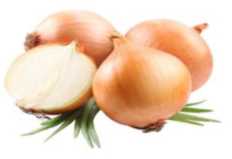 Лук репчатый обрабатывают в следующем порядкеА)Удаляют чешуйки, обрезают корневищаБ) Удаляют увядшие листья, обрезают ботвуВ)Удаляют только корневищаГ) Удаляют донце и шейку, очищают чешуйкиУстановите соответствие форм нарезки данных овощей:Лук репчатый Формы нарезкиБрусочкиБ) СоломкаЛомтикиГ) ДолькиД) КубикиЕ) Кольца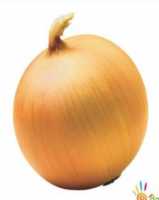 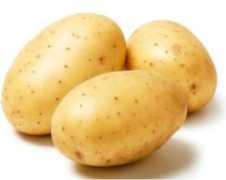 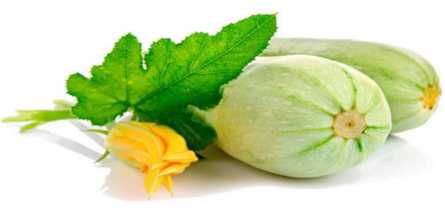 Расставьте последовательность эксплуатации сковороды электрической при обжаривании овощейГлазомерная проверка заземления и электропроводкиБ) ВключениеНагревГ) Санитарная обработкаД) Технологическое использованиеЕ) ВыключениеВосстановить цепочку подготовки белокочанной капусты для фарширования:Охлаждение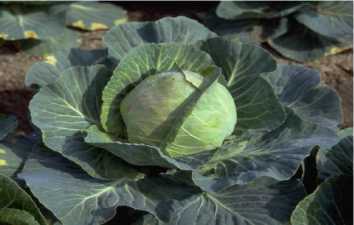 Б) Удаление кочерыжкиОчистка от верхних листьевГ) МытьеД) Подсоленная вода 15-20 минутЕ) Варка до полуготовностиЖ) Разделка на листьяЗ) Формование голубцовИ) Отбивание утолщенной части листаУстановить соответствие между видами овощей и способами тепловой обработки, применяемыми при подготовке овощей к фаршированию:ПерецПомидорыКапустаБаклажаныОшпариваютБ. Варят до полуготовностиНе требует тепловой обработкиГ. Кладут в кипящую подсоленную воду на 1-2 мин.Д. Варят до полуготовности 3-5 минСоотнести виды нарезки клубнеплодов и размеры:ЛомтикиБрусочкиСоломкаСредний кубик0,1 - 0,2 см толщинаБ) 0,2 * 0,2 см сечение1 - 1,5 см. длинаГ) 0,2 см толщинаД) 0,7 - 1 см поперечноесечениеУкажите сходные признаки картофельной запеканки и рулета картофельного: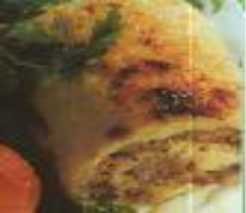 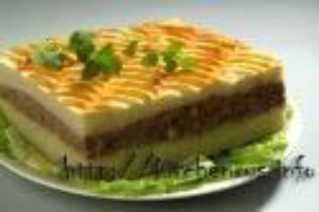 Состав картофельной массы, вид тепловой обработки, температура подачи, срок годности блюда;Б) Состав картофельной массы и форма, правила отпуска, температура подачи и сроки реализации;Состав, форма, вид тепловой обработки, температура подачи и сроки реализации, правила подачи;Г) Состав картофельной массы и правила подачиЗадание для зачётапо ПМ 02. Приготовление, оформление и подготовка к реализации холодных блюд,
кулинарных изделий, закусок разно-образного ассортиментаИнструкция; Подчеркните правильный ответ.Какое блюдо французской кухни, судя по названию, не может быть приготовлено без уксуса?А) Майонез	В) МаринадБ) Винегрет	Г) ЖюльенКакой из этих салатов имеет вариативный способ приготовления с добавлением зеленого горошка, кукурузы, мяса, рыбы, соленой сельди, грибов, кальмаров и выдержан все же, в багровых тонах?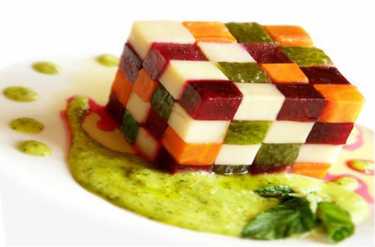 В) «Столичный»Г) Винегрет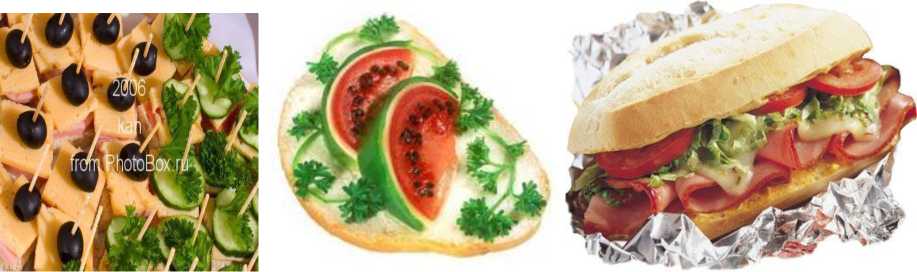 Какого из этих ингредиентов нет в классической рецептуре «греческого салата»?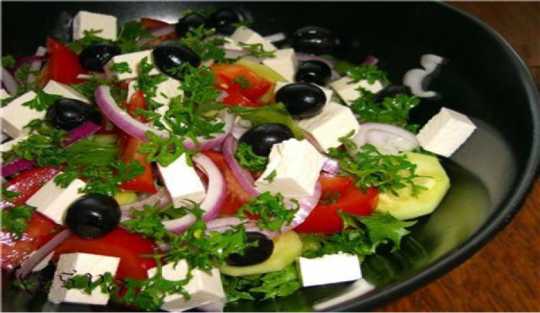 Какое из этих кушаний традиционно готовят из сельдиВ) ФоршмакГ) ЭскалопУстановите соответствие вариантов подачи блюд:Салат коктейль с ветчиной и сыромИкра баклажаннаяШпроты с лимономСтудень говяжийПодают в тарелке, посыпав измельченной зеленью кинзы или петрушкиБ) Нарезают на порционные куски и отпускают с соусом хрен с уксусом, украшают зеленью.Выкладывают на закусочную тарелку, украшают кружочками лимона, зеленью петрушки или салата.Г) Подают на блюде или вазе, покрытые салфеткой, красиво украшенные зеленью.Д) Подают в фужере, украшают зеленью.Определите название салата по набору продуктов:Свежие огурцы, салат зелёный, редис красный, лук зелёный, яйца, сметана (яйцо можно вырезать в форме короны, а в сметану добавить соль и сахар)	Установите соответствие колонок между цветом редиса и способами его обработки:Редис белыйА) Не очищают от кожицыРедис красныйБ) Очищают от кожицыПо данным требованиям к качеству, определите холодное блюдо:« Форма разная, украшен маслом, яйцом, Цвет от светло до темно-коричневого. Вкус и запах свойственные используемым продуктам с ароматом пряностей. Консистенция мягкая, эластичная без крупинок».Назовите количество продуктов (овощей), необходимых для приготовления 1000г овощного винегрета.Что лишнее в классификации холодных блюд из рыбы и рыбных морепродуктовРыба заливная с гарниромБ) Жареная рыба под маринадомКрабы или креветки под майонезом Г) Рыба жареная с зеленым масломУстановите соответствие вариантов подачи рыбных закусок13. Перечислите: Какую рыбу используют по способу разделки, для приготовления блюда «Жареная рыба под маринадом»?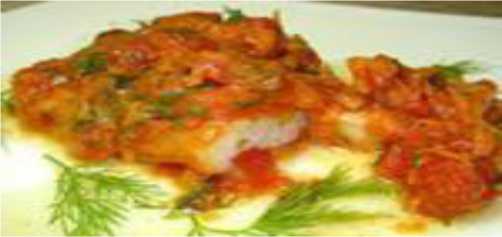 14.Объясните: Почему свежую рыбу для холодных блюд, жарят только на растительном масле?Укажите соус, используемый к блюду «Мясо отварное с гарниром»Соус красный основнойБ) Соус хрен с уксусомСоус томатныйГ) Соус белый паровойД) Соус майонез с корнишонамиЕ) СметанныйПеречислите способы приготовления «Салата из белокочанной капусты» и укажите, какой способ считается наилучшим и почему?Салат-коктейль - это:Нарезанные продукты перемешаны, заправлены майонезом;Б) Нарезанные продукты перемешаны, политы майонезом;Нарезанные продукты для салата, заправлены майонезом, уложеныслоями;Г) Нарезанные продукты для салата, уложены в креманку слоямине перемешивая, политы майонезом.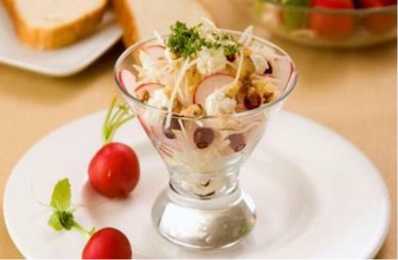 Мясо для салата мясного: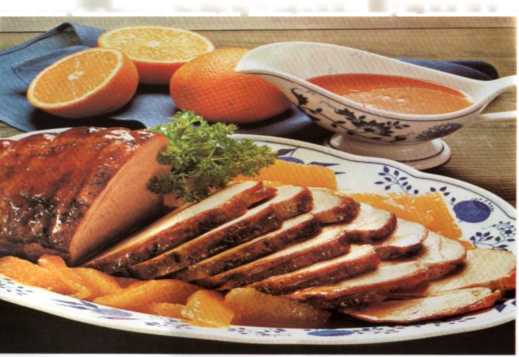 Отваривают, жарятОтваривают, запекаютБ) Жарят, запекаютГ) Припускают, жарятПри приготовлении холодных блюд необходимо строго соблюдать		, т.к. после оформления холодные блюда не подвергаются	.20.Определите блюдо, с какими соусами его подаютНа ржаном хлебе готовят бутерброды с продуктами:ЛюбымиБ) Слабовыраженного вкусаЖирными и продуктами с резко выраженным вкусом и запахомПричина, по которой салат из свежих огурцов и помидоров не солят:Ухудшаются вкусовые качества;Б) Ухудшается внешний вид блюда и снижается его пищеваяценность;Ухудшается внешний вид блюда;Г) Ухудшается консистенция овощей.Перечислите: Продукты, входящие в состав блюда «Паштет из печени». Укажите форму паштета: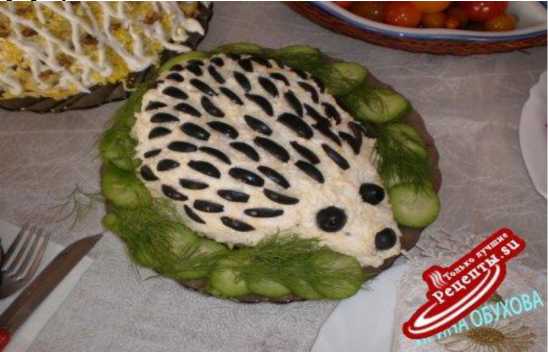 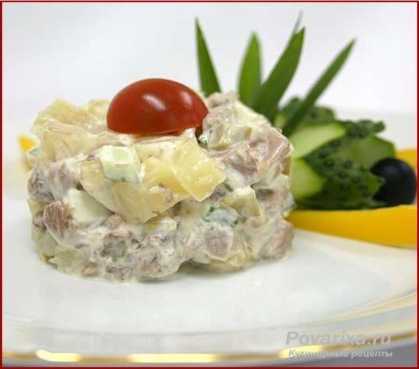 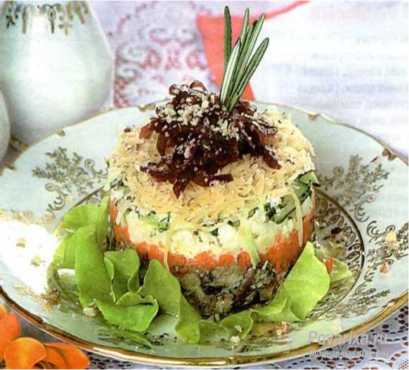 ПтицаБ. МайонезЯйцаГ. КрабыД. Говядина (свинина)Е. ОгурцыЖ. СалатЗ.	КартофельИ. Грибы25. Укажите основные требования, применяемые при приготовлении холодных блюд и закусок:Продукты должны быть охлажденными до +8 - +10°С;Б) Перемешивать продукты нужно продолжительное время;Овощные наборы для салатов, винегретов, закусок готовят на один час реализации блюд и хранят в холодильнике;Г) Перемешивать продукты необходимо осторожно;Д) Продукты готовят из расчета на одни сутки;Е) Заправлять салаты необходимо за 1 час до отпуска;Ж) Соблюдать санитарные правилаЗадания для проведения дифференцированного зачета
по ПМ 03. Приготовление, оформление и подготовка к реализации горячих блюд,
кулинарных изделий, закусок разно-образного ассортиментаИнструкция; Обведите кружком правильный ответ.Определите, что может быть в качестве жидкой основы для супа?А) Бульонв) КвасБ) МолокоГ) Все выше перечисленноеУкажите, какое количество воды необходимо брать на 1кг продукта для варки обыкновенного бульона?А) 1-2лВ) 4-5лБ) 2-3лГ) Любое из выше перечисленного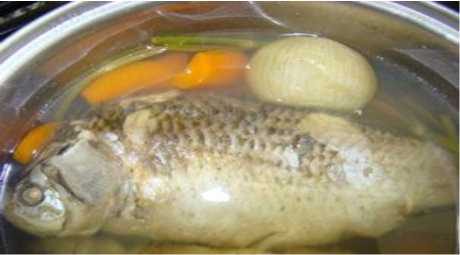 При варке, каких супов, в первую очередь закладывают картофель и почемуС квашеной капустойСо щавелемБ) С солеными огурцамиГ) Все выше перечисленное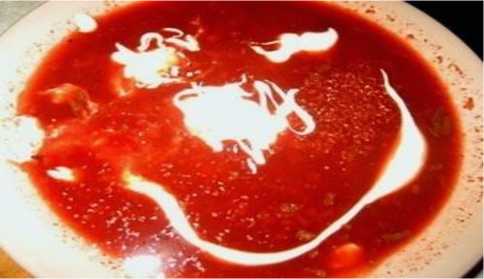 Определите, что является отличительной особенностью щей?КапустаКрапиваБ) ЩавельГ) Любое из выше перечисленныхК какой группе супов относится рассольник?ЗаправочныеПюреобразныеБ) ПрозрачныеГ) РазныеУкажите, какая нарезка моркови для супа картофельного с суповой засыпкойСоломкаДолькаБ) Ломтики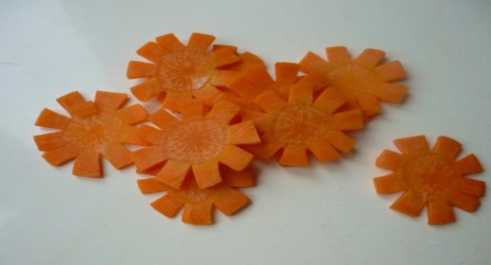 Определите, с какими продуктами можно приготовить супы молочные?С крупамиС овощамиБ) С макаронными изделиямиГ) Все выше перечисленноеОпределите, какая должна быть температура при соединении горячей белойпассировки и горячего мясного бульона: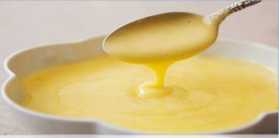 А)500Св)1000СБ)800СГ) Любая из выше перечисленногоУкажите, что является основой приготовления соуса майонеза:Соус белый основнойРастительное маслоБ) Соус сметанныйГ) Любой из выше перечисленныхКак нарезать овощи в супы?Овощи пассерованные	А. Крупный кубикБ. БрусочкиКартофель	В. СоломкаГ. Мелкий кубикСоленые огурцы	Д. ДолькиЕ. РомбикиУкажите продукты, необходимые для приготовления борщей:12.Определите основное назначение соусов:Ухудшают внешний вид блюдБ) Повышают усвояемость пищиУлучшают внешний вид блюд и способствуют повышению аппетитаГ) Понижают калорийность блюдД) Блюда приобретают большую сочностьЕ) Повышают питательную ценность блюд13. Укажите последовательность приготовления соуса белого основного на мясном бульоне:Пассерованные белые коренья и репчатый лукБ) Горячий мясной бульонСоль, лимонная кислотаГ) Горячая белая мучная пассеровка, разведенная бульономД) Варка 30 минутЕ) Доведение до кипенияЖ) Заправка сливочным масломЗ) Процеживание14. Установите соответствие:Какие продукты входят в рецептуру лапшевника?Макароны, молоко, желтки, творог, сухари, сахар, маргарин;Б) Вермишель, вода, творог, сахар, маргарин, сметана, сухари, яйца, соль;Макароны, вода и молоко, яйца, сахар, сухари, творог;Г) Макароны, томат, творог, яйца, сметана, маргарин.При варке макаронные изделия увеличиваются в массе в:В 5-6 разВ 2,5-3 разаБ) В 2 разаГ) В 8 раз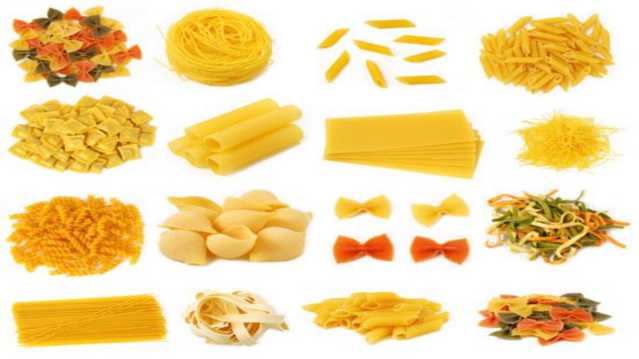 В какой каше зерна должны быть набухшими, проваренными и легко отделяющимися друг от друга:А) Вязкойв) ЖидкойБ) РассыпчатойГ) Вязкой на молокеБобовые варят:При открытой крышкеБ) При бурном кипенииПри закрытой крышке и слабом кипенииГ) При умеренном кипенииОпределить название блюда по набору продуктов:- Макароны, морковь, петрушка (корень), лук репчатый, горошек зеленый консервированный, пюре томатное, маргарин столовый.Яйцо в «мешочек» варят: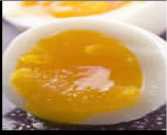 2,5-3 мин7 минБ) 4,5-5 минГ) 8 минВареники закладывают в	воду	и варят с момента закипания ... мин. Варят при... кипении. Готовые вареники кладут в посуду с ... сливочным маслом.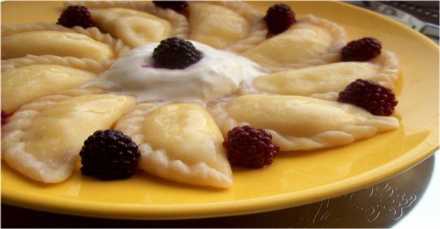 Для приготовления вареников ленивых необходимо следующее сырье:мин.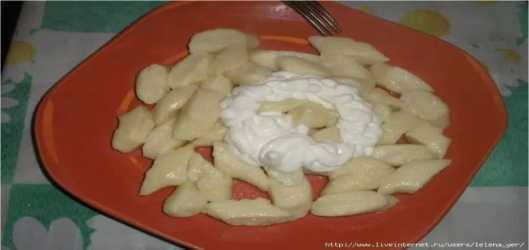 23. Установите соответствие подачи блюд из творогаЗадания для проведения дифференцированного зачета
по ПМ 04. Приготовление, оформление и подготовка к реализации холодных и
горячих сладких блюд, десертов, напитков разнообразного ассортиментаИнструкция: Почеркните правильный ответЧто является характерным для сладких блюд?По температуре подачиСодержание значительного относятся к холодным количество сахараБ) ВысококкаларийныеГ) Любое из выше перечислимогоУкажите температуру подачи холодных сладких блюд?А) 10-140Св) 18-200СБ) 14-180СГ) Нет правильного ответа3. В каком цехе приготавливают сладкие блюда?ОвощномГорячемБ) ХолодномГ) Все выше перечисленных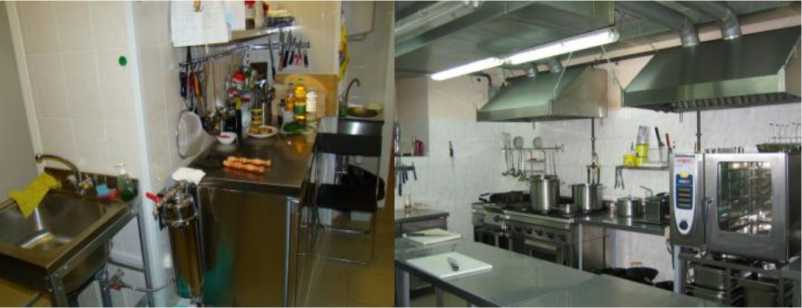 Укажите, какие плоды или ягоды не подвергают варки в процессе приготовление компотов?МандариныАрбузыБ) МалинуГ) Все выше перечисленных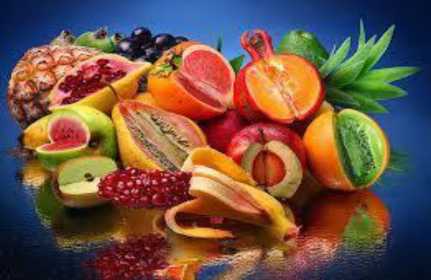 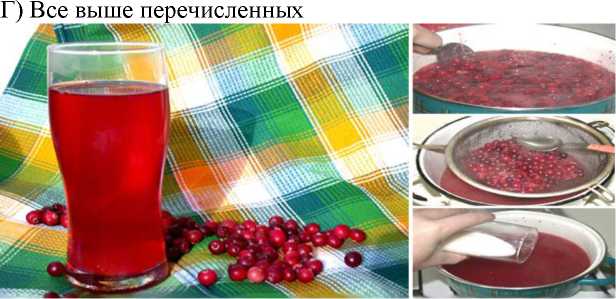 Определите ягоду, из которой можно приготовить кисель по схеме: “Протирание ягод и получение пюре, приготовления отвара из ягод, получения сиропа из отвара, заваривание крахмала, соединения киселя с фруктовым пюре, охлаждение”КлубникаМалинаБ) ЗемляникаГ) Все выше перечисленных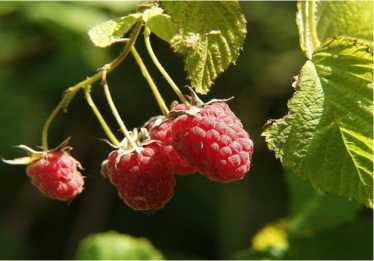 Укажите количество крахмала на 1 кг киселя средней густотыА) 60-80 гв) 20-40 гБ) 35-50 гГ) Любое из выше перечисленныхУкажите какие блюда относятся к горячим сладким блюдам?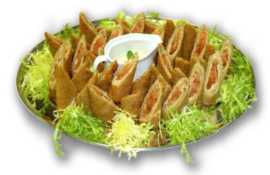 Печеные яблокиСладкие омлетыБ) Гурьевская кашаГ) Все выше перечисленныхСколько времени можно хранить свежезавариный чай?До 1 часДо 12 часБ) До 6 часГ) Нет правильного ответа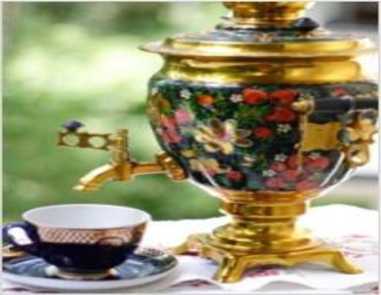 Какое количество молотого кофе необходимо брать на 100 мл воды2-3 г8-10 гБ) 4-5 г Г)Все выше перечисленных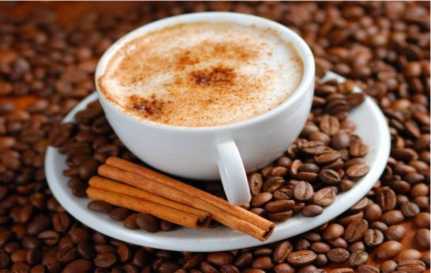 В чем заключается особенность подачи кофе гляссе?При отпуске кладут взбитые сливкиБ) При подаче в стакан кладут пенку, снятую с молокаОхлаждают и в бокал кладут шарики мороженого Г) Охлаждают и в бокал кладут пищевой лед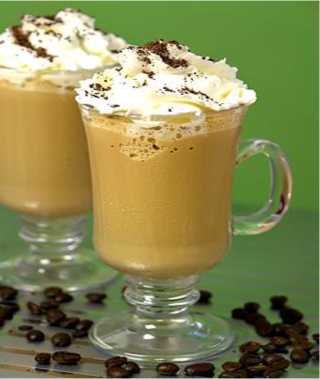 Для приготовления пудинга сухарного необходимо следующие продукты:Сухари, сливки, цукаты, сахар, сливочное маслоБ) Сухари, молоко, яйца, изюм, сахар, масло сливочноеЯйца, орехи, масло сливочное, черствый батон, сметанаГ) Белки яиц, молоко, сухари, сухарная пудра, масло сливочноеКак подразделяются кисели по консистенции:Густые, полугустые, жидкиеБ) Жидкие, густые, полужидкиеГ устые, средней густоты, полужидкиеГ) Жидкие, полугустые, нормальной консистенцииОпределить последовательность закладки продуктов при приготовлении компотов из сухофруктов:Вода, сахар, яблоки и груши, чернослив, изюм, лимонная кислотаБ) Вода, лимонная кислота, чернослив, изюм, яблоки, груши, сахарВода, сахар, изюм, яблоки, чернослив, лимонная кислотаГ) Вода, сахар, чернослив, изюм, яблоки, груши, лимонная кислотаУстановите соответствие определений для следующих блюд:МуссСамбукКремБлюдо из взбитой сметаны и яично-молочной смесиБ) Прозрачная студнеобразная массаФруктовое пюре, взбитое с сахаром и яичными белкамиГ) Взбитое желе густой пенообразной консистенцииСоотнесите подачу кофе:Кофе гляссеКофе по-восточномуКофе по-варшавскиВ стакан сверху кладут взбитые сливки с сахарной пудройБ) При подаче кладут пенку, снятую с молокаВ бокале подают холодную водуГ) В бокал кладут шарик мороженогоУказать последовательность операций при приготовлении киселя из яблок: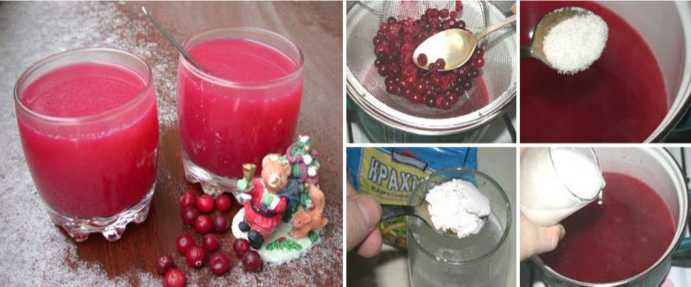 протираниеБ) очистка, нарезка яблокваркаГ) соединение с отваром и сахаромД) заваривание крахмалаУкажите последовательность операций при приготовлении мусса яблочного на манной крупе:Яблоки протирают, смешивают с отваромБ) Добавляют сахар, лимонную кислоту и доводят до кипенияЯблоки нарезают и варятГ) Отвар процеживаютД) Тонкой струйкой вводят манную крупу и варят 15-20 минЕ) взбивают до образования пенообразной массыЖ) охлаждают до 40°СЗ) раскладывают в формы и охлаждаютК желированным блюдам относят:	,	,	,	,	21. Установите соответствие:Когда добавляют сахар при варке компотов из сухофруктов и почемуПодают со сметаной, молоком и взбитыми сливкамиЗемлянику, клубнику, малинуБ) арбуз, дынюАпельсины, мандариныГ) яблоки, грушиУсловия выполнения практического задания:Количество вариантов каждого задания для экзаменующегося (по числу обучающихся) Время выполнения каждого задания: 1 час.Методические пособия: Методические пособия из электронной библиотеки ОУ, электронные образовательные ресурсы преподавателя и/или мастера.Нормативная литература:Постановление Главного государственного санитарного врача РФ от 12 марта 2003 г. № 15 "О введении в действие СанПиН 2.1.2.1199-03" (с изменениями от 25 апреля 2007 г.)Критерии оценки выполнения задания для выполнения промежуточной аттестации90-100% задания - выставляется оценка «отлично»,80-90% задания - «хорошо»,70-80% задания - «удовлетворительно», менее 70% - «неудовлетворительно».Минимальный уровень образования, необходимый для приема на обучениеНаименование квалификации подготовкиПрисваиваемый разрядСрок освоения программы в очной форме обучения7 классов общеобразовательной школыПовар2,3216 часовОбобщенные трудовые функцииОбобщенные трудовые функцииОбобщенные трудовые функцииТрудовые функцииТрудовые функцииТрудовые функциикоднаименованиеуровень квалифи кациинаименованиекодуровень квалиф икацииАПриготовление блюд, напитков и кулинарных изделий и другой продукции под руководством повара3Выполнение инструкций и заданий повара по организации рабочего местаА/01.33АПриготовление блюд, напитков и кулинарных изделий и другой продукции под руководством повара3Выполнение заданий повар по приготовлению, презентации и продаже блюд, напитков и кулинарных изделийА/02.33Трудовые действияПодготовка к работе основного производства организации питания и своего рабочего места в соответствии с инструкциями и регламентами организации питанияУборка	рабочих	мест	сотрудников	основного	производстваорганизации питания по заданию повараПроверка	технологического	оборудования,	производственногоинвентаря, инструмента, весоизмерительных приборов основного производства организации питания по заданию повараУпаковка и складирование по заданию повара пищевых продуктов, используемых в приготовлении блюд, напитков и кулинарных изделий или оставшихся после их приготовления, с учетом требований к безопасности и условиям храненияНеобходимые уменияПроизводить работы по подготовке рабочего места и технологического оборудования,	производственного	инвентаря,	инструмента,весоизмерительных приборов, используемых при приготовлении блюд, напитков и кулинарных изделийСоблюдать	стандарты	чистоты на	рабочем месте основногопроизводства организации питанияПрименять регламенты, стандарты и нормативно-техническую документацию, используемую при производстве блюд, напитков и кулинарных изделийНеобходимые знанияНормативные правовые акты Российской Федерации, регулирующие деятельность организаций питанияРецептуры и технологии приготовления блюд, напитков и кулинарных изделийТребования к качеству, срокам и условия хранения, признаки и органолептические	методы	определения	доброкачественностипищевых продуктов, используемых в приготовлении блюд, напитков и кулинарных изделийНазначение, правила использования технологического оборудования, производственного инвентаря,	инструмента,	весоизмерительныхприборов, посуды, используемых в приготовлении блюд, напитков и кулинарных изделий, и правила ухода за нимиТребования охраны труда, производственной санитарии и пожарной безопасности в организациях питанияТрудовые действияПодготовка по заданию повара пряностей, приправ, зерновых и молочных продуктов, плодов, муки, яиц, жиров, сахара и других продуктов для приготовления блюд, напитков и кулинарных изделий Обработка, нарезка и формовка овощей и грибов по заданию повара Подготовка рыбных полуфабрикатов, полуфабрикатов из мяса и домашней птицы по заданию повараПриготовление бутербродов и гастрономических продуктов порциями по заданию повараПриготовление блюд и гарниров из овощей, бобовых и кукурузы по заданию повара Приготовление каш и гарниров из круп по заданию повараПриготовление блюд из рыбы и нерыбных продуктов моря по заданию повараПриготовление блюд из мяса и мясных продуктов, домашней птицы и дичи по заданию повараПриготовление блюд из яиц по заданию повара Приготовление блюд из творога по заданию повараПриготовление блюд и гарниров из макаронных изделий по заданию повараПриготовление мучных блюд, выпечных изделий из теста с фаршами, пиццы по заданию повараПриготовление горячих напитков по заданию повараПриготовление холодных и горячих сладких блюд, десертов по заданию повараПриготовление и оформление салатов, основных холодных закусок, холодных рыбных и мясных блюд по заданию повараПриготовление и оформление супов, бульонов и отваров по заданию повараПриготовление холодных и горячих соусов, отдельных компонентов для соусов и соусных полуфабрикатов по заданию повара Процеживание, протирание, замешивание, измельчение, фарширование, начинка продукции по заданию повара Порционирование (комплектация), раздача блюд, напитков и кулинарных изделий по заданию повараПомощь повару в производстве сложных, фирменных и национальных видов блюд, напитков и кулинарных изделий, и их презентации Прием и оформление платежей за блюда, напитки и кулинарных изделий по заданию повараУпаковка готовых блюд, напитков и кулинарных изделий на вынос по заданию повараНеобходимые уменияГотовить блюда, напитки и кулинарные изделия по технологическим картам под руководством повараСоблюдать правила сочетаемости основных продуктов и сырья при приготовлении блюд, напитков и кулинарных изделийОтпускать готовые блюда, напитки и кулинарные изделия с раздачи/ прилавка и на вынос с учетом требований к безопасности готовой продукцииВыбирать производственный инвентарь и технологическое оборудование и безопасно пользоваться им при приготовлении блюд, напитков и кулинарных изделийСоблюдать санитарно-гигиенические требования и требования охраны трудаАккуратно обращаться с сырьем в процессе приготовления блюд, напитков и кулинарных изделий и экономно расходовать его производить расчеты с потребителями с использованием различных форм наличной и безналичной оплатыЭстетично и безопасно упаковывать готовые блюда, напитки и кулинарные изделия на выносНеобходимыезнанияНормативные правовые акты Российской Федерации, регулирующие деятельность организаций питанияТехнологии приготовления блюд, напитков и кулинарных изделий Требования к качеству, безопасности пищевых продуктов, используемых в приготовлении блюд, напитков и кулинарных изделий, условия их храненияПравила пользования сборниками рецептур на приготовление блюд, напитков и кулинарных изделийМетоды минимизации отходов при очистке, обработке и измельчении сырья, используемого при приготовлении блюд, напитков и кулинарных изделий, с учетом соблюдения требований к качествуПищевая ценность различных видов продуктов и сырья, используемого при приготовлении блюд, напитков и кулинарных изделийПринципы и приемы презентации блюд, напитков и кулинарных изделий потребителямПравила и технологии расчетов с потребителямиТребования охраны труда, производственной санитарии и пожарной безопасности в организациях питанияНаименование программы профессионального обученияНаименование профессионального стандартаУровень(подуровень) квалификацияПРОГРАММА ПРОФЕССИОНАЛЬНОГО ОБУЧЕНИЯ Профессия 16675 ПоварПрофессиональный стандарт по	профессии	«Повар»,утвержденный	приказомМинистерства	труда	исоциальной	защитыРоссийской Федерации от «08» сентября 2015 г. № 610нПовар, 2,3Наименование основных видов деятельностиНаименование профессиональных модулейуровень (подуровень) квалификацииПриготовление и подготовка к реализации полуфабрикатов для блюд, кулинарных изделий разнообразного ассортиментаОрганизация приготовления кулинарных полуфабрикатов. Приготовление и подготовка к хранению и реализации кулинарных полуфабрикатов3Приготовление, оформление и подготовка к реализации горячих блюд, кулинарных изделий, закусок разнообразного ассортиментаОрганизация приготовления горячих блюд, кулинарных изделий и закусок. Приготовление, оформление и подготовка к реализации горячих блюд, кулинарных изделий, закусок разнообразного ассортимента3Приготовление, оформление и подготовка к реализации холодных блюд, кулинарных изделий, закусок разнообразного ассортиментаОрганизация приготовления холодных блюд, кулинарных изделий и закусок.Приготовление, оформление и подготовка к реализации холодных блюд, кулинарных изделий, закусок разнообразного ассортимента3Приготовление, оформление и подготовка к реализации холодных и горячих сладких блюд, десертов, напитков разнообразного ассортиментаОрганизация приготовления холодных сладких блюд, десертов и напитков.Приготовление, оформление и подготовка к реализации холодных сладких блюд, десертов, напитков разнообразного ассортимента Организация приготовления горячих сладких блюд, десертов и напитков. Приготовление, оформление и подготовка к реализации горячих сладких блюд, десертов, напитков разнообразного ассортимента3Основные виды деятельностиКод и наименование Компетенции2Показатели освоения компетенцииПриготовление и подготовка к реализации полуфабрикатов для блюд, кулинарных изделий разнообразного ассортиментаПК 1.1. Подготавливать рабочее место, оборудование, сырье, исходные материалы для обработки сырья, приготовления полуфабрикатов в соответствии с инструкциями и регламентами.ПК 1.2. Осуществлять обработку, подготовку овощей, грибов, рыбы, нерыбного водного сырья, мяса, домашней птицы, дичи, кролика.ПК 1.3Проводить приготовление и подготовку к реализации полуфабрикатов разнообразного ассортимента для блюд, кулинарных изделий из рыбы и нерыбного водного сырья.ПК 1.4 . Проводить приготовление и подготовку к реализации полуфабрикатов разнообразного ассортимента для блюд, кулинарных изделий из мяса, домашней птицы, дичи, кролика.Практический опыт в:подготовке, уборке рабочего места; подготовке	к	работе,	безопаснойэксплуатации	технологическогооборудования,	производственногоинвентаря,	инструментов,весоизмерительных приборов; обработке традиционных видов овощей, грибов, рыбы, нерыбного водного сырья, птицы, дичи; приготовлении, порционировании (комплектовании), упаковке на вынос, хранении	полуфабрикатовразнообразного ассортимента; ведении расчетов с потребителями.Приготовление и подготовка к реализации полуфабрикатов для блюд, кулинарных изделий разнообразного ассортиментаПК 1.1. Подготавливать рабочее место, оборудование, сырье, исходные материалы для обработки сырья, приготовления полуфабрикатов в соответствии с инструкциями и регламентами.ПК 1.2. Осуществлять обработку, подготовку овощей, грибов, рыбы, нерыбного водного сырья, мяса, домашней птицы, дичи, кролика.ПК 1.3Проводить приготовление и подготовку к реализации полуфабрикатов разнообразного ассортимента для блюд, кулинарных изделий из рыбы и нерыбного водного сырья.ПК 1.4 . Проводить приготовление и подготовку к реализации полуфабрикатов разнообразного ассортимента для блюд, кулинарных изделий из мяса, домашней птицы, дичи, кролика.Уметь:подготавливать рабочее место, выбирать, безопасно	эксплуатироватьоборудование,	производственныйинвентарь,	инструменты,весоизмерительные	приборы	всоответствии	с	инструкциями	ирегламентами;	соблюдать	правиласочетаемости,	взаимозаменяемости,рационального использования сырья и продуктов, подготовки и применения пряностей	и	приправ;	выбирать,применять,	комбинировать	методыобработки	сырья,	приготовленияполуфабрикатов, обеспечивать условия, соблюдать сроки их храненияПриготовление и подготовка к реализации полуфабрикатов для блюд, кулинарных изделий разнообразного ассортиментаПК 1.1. Подготавливать рабочее место, оборудование, сырье, исходные материалы для обработки сырья, приготовления полуфабрикатов в соответствии с инструкциями и регламентами.ПК 1.2. Осуществлять обработку, подготовку овощей, грибов, рыбы, нерыбного водного сырья, мяса, домашней птицы, дичи, кролика.ПК 1.3Проводить приготовление и подготовку к реализации полуфабрикатов разнообразного ассортимента для блюд, кулинарных изделий из рыбы и нерыбного водного сырья.ПК 1.4 . Проводить приготовление и подготовку к реализации полуфабрикатов разнообразного ассортимента для блюд, кулинарных изделий из мяса, домашней птицы, дичи, кролика.Знать:требования охраны труда, пожарной безопасности,	производственнойсанитарии	и	личной	гигиены	ворганизациях питания; виды, назначение, правила	безопасной	эксплуатациитехнологического	оборудования	иправила ухода за ним; требования к качеству, условиям и срокам хранения овощей,	грибов,	рыбы,	нерыбноговодного	сырья,	птицы,	дичи,полуфабрикатов из них; рецептуры, методы обработки сырья, приготовления полуфабрикатов; способы сокращения потерь	при	обработке	сырья	иприготовлении полуфабрикатовПрактический опыт в: подготовке, уборке рабочего места, выборе, подготовке к работе, безопасной эксплуатации технологического оборудования, производственного инвентаря, инструментов, весоизмерительных приборов; выборе, оценке качества, безопасности продуктов, полуфабрикатов, приготовлении, творческом оформлении, эстетичной подаче супов, соусов, горячих блюд, кулинарных изделий, закусок разнообразного ассортимента, в том числе региональных; упаковке, складировании неиспользованных продуктов; порционировании (комплектовании), упаковке на вынос, хранении с учетом требований к безопасности готовой продукции; ведении расчетов с потребителями.Приготовление, оформление и подготовка к реализации горячих блюд, кулинарных изделий, закусок разнообразного ассортиментаПК 2.1. Подготавливать рабочее место, оборудование, сырье, исходные материалы для приготовления горячих блюд, кулинарных изделий, закусок разнообразного ассортимента в соответствии с инструкциями и регламентами.ПК 2.2. Осуществлять приготовление, непродолжительное хранение бульонов, отваров разнообразного ассортимента.ПК 2.3. Осуществлять приготовление, творческое оформление и подготовку к реализации супов разнообразного ассортимента.ПК 2.4. Осуществлять приготовление, непродолжительное хранение горячих соусов разнообразного ассортимента.Уметь:подготавливать рабочее место, выбирать, безопасно эксплуатировать оборудование, производственный инвентарь, инструменты, весоизмерительные приборы в соответствии с инструкциями и регламентами; соблюдать правила сочетаемости, взаимозаменяемости продуктов, подготовки и применения пряностей и приправ; выбирать, применять, комбинировать способы приготовления, творческого оформления и подачи супов, горячих блюд, кулинарных изделий, закусок разнообразного ассортимента, в том числе региональных; порционировать (комплектовать), эстетично упаковывать на вынос, хранить с учетом требований к безопасности готовой продукции.Приготовление, оформление и подготовка к реализации горячих блюд, кулинарных изделий, закусок разнообразного ассортиментаПК 2.1. Подготавливать рабочее место, оборудование, сырье, исходные материалы для приготовления горячих блюд, кулинарных изделий, закусок разнообразного ассортимента в соответствии с инструкциями и регламентами.ПК 2.2. Осуществлять приготовление, непродолжительное хранение бульонов, отваров разнообразного ассортимента.ПК 2.3. Осуществлять приготовление, творческое оформление и подготовку к реализации супов разнообразного ассортимента.ПК 2.4. Осуществлять приготовление, непродолжительное хранение горячих соусов разнообразного ассортимента.Знать:требования охраны труда, пожарной безопасности, производственной санитарии и личной гигиены в организациях питания; виды, назначение, правила безопасной эксплуатации технологического оборудования, производственного инвентаря, инструментов, весоизмерительных приборов, посуды и правила ухода за ними; ассортимент, рецептуры, требования к качеству, условиям иПК 2.5. Осуществлять приготовление, творческое оформление и подготовку к реализации горячих блюд и гарниров из овощей, грибов, круп, бобовых, макаронных изделий разнообразного ассортимента.ПК 2.6. Осуществлять приготовление, творческое оформление и подготовку к реализации горячих блюд, кулинарных изделий, закусок из яиц, творога, сыра, муки разнообразного ассортимента.ПК 2.7. Осуществлять приготовление, творческое оформление и подготовку к реализации горячих блюд, кулинарных изделий, закусок из рыбы, нерыбного водного сырья разнообразного ассортимента.ПК 2.8. Осуществлять приготовление, творческое оформление и подготовку к реализации горячих блюд, кулинарных изделий, закусок из мяса, домашней птицы, дичи и кролика.срокам хранения, методы приготовления, варианты оформления и подачи супов, соусов, горячих блюд, кулинарных изделий, закусок, в том числе региональных; нормы расхода, способы сокращения потерь, сохранения пищевой ценности продуктов при приготовлении; правила и способы сервировки стола, презентации супов, горячих блюд, кулинарных изделий, закусок.ПК 2.5. Осуществлять приготовление, творческое оформление и подготовку к реализации горячих блюд и гарниров из овощей, грибов, круп, бобовых, макаронных изделий разнообразного ассортимента.ПК 2.6. Осуществлять приготовление, творческое оформление и подготовку к реализации горячих блюд, кулинарных изделий, закусок из яиц, творога, сыра, муки разнообразного ассортимента.ПК 2.7. Осуществлять приготовление, творческое оформление и подготовку к реализации горячих блюд, кулинарных изделий, закусок из рыбы, нерыбного водного сырья разнообразного ассортимента.ПК 2.8. Осуществлять приготовление, творческое оформление и подготовку к реализации горячих блюд, кулинарных изделий, закусок из мяса, домашней птицы, дичи и кролика.Практический опыт в: подготовке, уборке рабочего места, выборе, подготовке к работе, безопасной эксплуатации технологического оборудования, производственного инвентаря, инструментов, весоизмерительных приборов; выборе, оценке качества, безопасности продуктов, полуфабрикатов, приготовлении, творческом оформлении, эстетичной подаче салатов, холодных блюд, кулинарных изделий, закусок разнообразного ассортимента, в том числе региональных; упаковке, складировании неиспользованных продуктов; порционировании (комплектовании), упаковке на вынос, хранении с учетом требований к безопасности готовой продукции; ведении расчетов с потребителями.Приготовление, оформление и подготовка к реализации холодных блюд, кулинарных изделий, закусок разнообразного ассортиментаПК 3.1. Подготавливать рабочее место, оборудование, сырье, исходные материалы для приготовления холодных блюд, кулинарных изделий, закусок в соответствии с инструкциями и регламентами.ПК 3.2. Осуществлять приготовление,Уметь:рационально организовывать, проводить текущую уборку рабочего места, выбирать, подготавливать к работе, безопасно эксплуатировать технологическое оборудование, производственный инвентарь, инструменты, весоизмерительные приборы с учетом инструкций и регламентов; соблюдать правила сочетаемости, взаимозаменяемости продуктов, подготовки и применениянепродолжительное хранение холодных соусов, заправок разнообразного ассортимента.ПК 3.3. Осуществлять приготовление, творческое оформление и подготовку к реализации салатов разнообразного ассортимента.ПК 3.4. Осуществлять приготовление, творческое оформление и подготовку к реализации бутербродов, канапе, холодных закусок разнообразного ассортимента.ПК 3.5. Осуществлять приготовление, творческое оформление и подготовку к реализации холодных блюд из рыбы, нерыбного водного сырья разнообразного ассортимента.ПК 3.6. Осуществлять приготовление, творческое оформление и подготовку к реализации холодных блюд из мяса, домашней птицы, дичи разнообразного ассортимента.пряностей и приправ; выбирать, применять, комбинировать способы приготовления, творческого оформления и подачи салатов, холодных блюд, кулинарных изделий, закусок разнообразного ассортимента, в том числе региональных; порционировать (комплектовать), эстетично упаковывать на вынос, хранить с учетом требований к безопасности готовой продукции.непродолжительное хранение холодных соусов, заправок разнообразного ассортимента.ПК 3.3. Осуществлять приготовление, творческое оформление и подготовку к реализации салатов разнообразного ассортимента.ПК 3.4. Осуществлять приготовление, творческое оформление и подготовку к реализации бутербродов, канапе, холодных закусок разнообразного ассортимента.ПК 3.5. Осуществлять приготовление, творческое оформление и подготовку к реализации холодных блюд из рыбы, нерыбного водного сырья разнообразного ассортимента.ПК 3.6. Осуществлять приготовление, творческое оформление и подготовку к реализации холодных блюд из мяса, домашней птицы, дичи разнообразного ассортимента.Знать:требования охраны труда, пожарной безопасности, производственной санитарии и личной гигиены в организациях питания; виды, назначение, правила безопасной эксплуатации технологического оборудования, производственного инвентаря, инструментов, весоизмерительных приборов, посуды и правила ухода за ними; ассортимент, рецептуры, требования к качеству, условия и сроки хранения, методы приготовления, варианты оформления и подачи салатов, холодных блюд, кулинарных изделий, закусок разнообразного ассортимента, в том числе региональных; нормы расхода, способы сокращения потерь, сохранения пищевой ценности продуктов при приготовлении; правила и способы сервировки стола, презентации салатов, холодных блюд, кулинарных изделий, закусок разнообразного ассортимента, в том числе региональных.непродолжительное хранение холодных соусов, заправок разнообразного ассортимента.ПК 3.3. Осуществлять приготовление, творческое оформление и подготовку к реализации салатов разнообразного ассортимента.ПК 3.4. Осуществлять приготовление, творческое оформление и подготовку к реализации бутербродов, канапе, холодных закусок разнообразного ассортимента.ПК 3.5. Осуществлять приготовление, творческое оформление и подготовку к реализации холодных блюд из рыбы, нерыбного водного сырья разнообразного ассортимента.ПК 3.6. Осуществлять приготовление, творческое оформление и подготовку к реализации холодных блюд из мяса, домашней птицы, дичи разнообразного ассортимента.Практический опыт в: подготовке, уборке рабочего места, выборе, подготовке к работе, безопасной эксплуатации технологического оборудования, производственного инвентаря, инструментов, весоизмерительных приборов; выборе, оценке качества, безопасности продуктов, полуфабрикатов, приготовлении, творческом оформлении, эстетичной подаче холодных и горячих сладких блюд, десертов, напитков разнообразного ассортимента, в том числе региональных; упаковке, складировании неиспользованных продуктов; порционировании (комплектовании), упаковке на вынос, хранении с учетом требований кбезопасности готовой продукции; ведении расчетов с потребителями.Приготовление, оформление	иподготовка	креализации холодных	игорячих сладких блюд, десертов, напитков разнообразного ассортиментаПК 4.1. Подготавливать рабочее место, оборудование, сырье, исходные материалы для приготовления холодных и горячих сладких блюд, десертов, напитков разнообразного ассортимента в соответствии с инструкциями и регламентами.ПК 4.2. Осуществлять приготовление, творческое оформление и	подготовку	креализации	холодныхсладких блюд, десертов разнообразного ассортимента.ПК 4.3. Осуществлять приготовление, творческое оформление и	подготовку	креализации	горячихсладких блюд, десертов разнообразного ассортимента.ПК 4.4. Осуществлять приготовление, творческое оформление и подготовку к реализации холодных напитков разнообразного ассортимента.ПК 4.5. Осуществлять приготовление, творческое оформление и подготовку к реализации горячих напитков разнообразного ассортиментаУметь:рационально организовывать, проводить уборку рабочего места повара, выбирать, подготавливать к работе, безопасно эксплуатировать технологическое оборудование, производственный инвентарь, инструменты, весоизмерительные приборы с учетом инструкций и регламентов; соблюдать правила сочетаемости, взаимозаменяемости продуктов, подготовки и применения пряностей и приправ; выбирать, применять, комбинировать способы приготовления, творческого оформления и подачи холодных и горячих сладких блюд, десертов, напитков разнообразного ассортимента, в том числе региональных; порционировать (комплектовать), эстетично упаковывать на вынос, хранить с учетом требований к безопасности готовой продукции.Приготовление, оформление	иподготовка	креализации холодных	игорячих сладких блюд, десертов, напитков разнообразного ассортиментаПК 4.1. Подготавливать рабочее место, оборудование, сырье, исходные материалы для приготовления холодных и горячих сладких блюд, десертов, напитков разнообразного ассортимента в соответствии с инструкциями и регламентами.ПК 4.2. Осуществлять приготовление, творческое оформление и	подготовку	креализации	холодныхсладких блюд, десертов разнообразного ассортимента.ПК 4.3. Осуществлять приготовление, творческое оформление и	подготовку	креализации	горячихсладких блюд, десертов разнообразного ассортимента.ПК 4.4. Осуществлять приготовление, творческое оформление и подготовку к реализации холодных напитков разнообразного ассортимента.ПК 4.5. Осуществлять приготовление, творческое оформление и подготовку к реализации горячих напитков разнообразного ассортиментаЗнать:требования охраны труда, пожарной безопасности, производственной санитарии и личной гигиены в организациях питания; виды, назначение, правила безопасной эксплуатации технологического оборудования, производственного инвентаря, инструментов, весоизмерительных приборов, посуды и правила ухода за ними; ассортимент, требования к качеству, условиям и срокам хранения, рецептуры, методы приготовления, варианты оформления и подачи холодных и горячих сладких блюд, десертов, напитков, в том числе региональных; нормы расхода, способы сокращения потерь, сохранения пищевой ценности продуктов при приготовлении и хранении; правила и способы сервировки стола, презентации холодных и горячих сладких блюд, десертов, напитков разнообразного ассортимента, в том числе региональных.Коды профессиона льных компетенцийНаименования разделов профессионального модуляСуммарный объем нагрузки, час.Объем профессионального модуля, ак. час.Объем профессионального модуля, ак. час.Объем профессионального модуля, ак. час.Объем профессионального модуля, ак. час.Коды профессиона льных компетенцийНаименования разделов профессионального модуляСуммарный объем нагрузки, час.Работа обучающихся во взаимодействии с преподавателемРабота обучающихся во взаимодействии с преподавателемРабота обучающихся во взаимодействии с преподавателемКоды профессиона льных компетенцийНаименования разделов профессионального модуляСуммарный объем нагрузки, час.Обучение по МДКОбучение по МДКПрактикаКоды профессиона льных компетенцийНаименования разделов профессионального модуляСуммарный объем нагрузки, час.ВсегоВ том числеПрактикаКоды профессиона льных компетенцийНаименования разделов профессионального модуляСуммарный объем нагрузки, час.ВсегоЛабораторных и практических занятийУчебная1234566Общепрофессиональные дисциплиныОсновы микробиологии, санитарии и гигиены в пищевом производстве 10Физиология питания с основами товароведения  продовольственных товаров 10Техническое оснащение организаций общественного питания и охрана труда 16ПМ.01ПК.1.1-1.4.Приготовление и подготовка к реализации полуфабрикатов для блюд, кулинарных изделий разнообразного ассортимента34ПМ.01ПК.1.1-1.4.МДК.01.01. Организация приготовления кулинарных полуфабрикатов.10104--ПМ.01ПК.1.1-1.4.МДК.01.02. Приготовление и подготовка к хранению и реализации кулинарных полуфабрикатов1616888ПМ.01ПК.1.1-1.4.Учебная практика8ПМ.03ПК.3.1-3.6Приготовление, оформление и подготовка к реализации холодных блюд, кулинарных изделий, закусок разнообразного ассортимента32ПМ.03ПК.3.1-3.6МДК.03.01. Организация приготовления холодных блюд, кулинарных изделий и закусок.884--ПМ.03ПК.3.1-3.6МДК. 03.02. Приготовление, оформление и подготовка к реализации холодных блюд, кулинарных изделий, закусок разнообразного ассортимента1616888ПМ.03ПК.3.1-3.6Учебная практика8ПМ. 02ПК2.1-2.8Приготовление, оформление и подготовка к реализации горячих блюд, кулинарных изделий, закусок разнообразного ассортимента50ПМ. 02ПК2.1-2.8МДК. 02.01. Организация приготовления горячих блюд, кулинарных изделий и закусок.8862828МДК. 02.02. Приготовление, оформление и подготовка к реализации горячих блюд, кулинарных изделий, закусок разнообразного ассортимента141410-Учебная практика28ПМ.04ПК.4.1-4.3Приготовление, оформление и подготовка к реализации холодных и горячих сладких блюд, десертов, напитков разнообразного ассортимента58ПМ.04ПК.4.1-4.3МДК.04.01. Организация приготовления холодных сладких блюд, десертов и напитков.44232ПМ.04ПК.4.1-4.3ДК.04.02. Приготовление, оформление и подготовка к реализации холодных сладких блюд, десертов, напитков разнообразного ассортимента886-ПМ.04ПК.4.1-4.3МДК.04.03. Организация приготовления горячих сладких блюд, десертов и напитков.442-ПМ.04ПК.4.1-4.3МДК.04.04. Приготовление, оформление и подготовка к реализации горячих сладких блюд, десертов, напитков разнообразного ассортимента10104-ПМ.04ПК.4.1-4.3Учебная практика32ИА6Всего:216985476Инде ксКомпоненты программыСентябрьСентябрьСентябрьСентябрьОктябрьОктябрьОктябрьОктябрьп нНоябрьНоябрьНоябрьпнДекабрьДекабрьДекабрьДекабрьЯнварьЯнварьЯнварьЯнварьПНФевральФевральФевральПНМартМартМартМартАпрельАпрельАпрельАпрельпнМайМайМайпниюньиюньиюньиюньВсег о часо в1 год обучения1 год обучения1 год обучения1 год обучения1 год обучения1 год обучения1 год обучения1 год обучения1 год обучения1 год обучения1 год обучения1 год обучения1 год обучения1 год обучения1 год обучения1 год обучения1 год обучения1 год обучения1 год обучения1 год обучения1 год обучения1 год обучения1 год обучения1 год обучения1 год обучения1 год обучения1 год обучения1 год обучения1 год обучения1 год обучения1 год обучения1 год обучения1 год обучения1 год обучения1 год обучения1 год обучения1 год обучения1 год обучения1 год обучения1 год обучения1 год обучения1 год обучения1 год обучения1 год обучения12345678910111213141516171819202122232425262728293031323334353637383940414243ПМ.01Приготовлени е и подготовка к реализации полуфабрикат ов для блюд, кулинарных изделий разнообразног о ассортимента4444444кк28МДК01.01Организация приготовления кулинарных полуфабрикате в.442кк10МДК01.02Приготовление и подготовка к хранению и реализации кулинарных полуфабрикато в24444кк18УП.01Учебная практика2222кк8ПМ. 03Приготовление , оформление и подготовка к реализации холодных блюд, кулинарных изделий, закусок разнообразног о ассортиментакк444444226МДК03.01Организация приготовления холодных блюд, кулинарных изделий и закусок.кк448МДК03.02Приготовление, оформление и подготовка к реализации холодных блюд, кулинарных изделий, закусок разнообразного ассортиментакк4444218УП.02Учебная практикакк44412ПМ.02Приготовлени е, оформление и подготовка к реализации горячих блюд, кулинарных изделий, закусок разнообразног о ассортиментакк44444444234МДК 02.01Организация приготовления горячих блюд, кулинарных изделий и закусок.Организация приготовления горячих блюд, кулинарных изделий и закусок.кк44412МДК 02.02Приготовление , оформление и подготовка к реализации горячих блюд, кулинарных изделий, закусок разнообразног о ассортиментаПриготовление , оформление и подготовка к реализации горячих блюд, кулинарных изделий, закусок разнообразног о ассортиментакк444442222 год обучения2 год обучения2 год обучения2 год обучения2 год обучения2 год обучения2 год обучения2 год обучения2 год обучения2 год обучения2 год обучения2 год обучения2 год обучения2 год обучения2 год обучения2 год обучения2 год обучения2 год обучения2 год обучения2 год обучения2 год обучения2 год обучения2 год обучения2 год обучения2 год обучения2 год обучения2 год обучения2 год обучения2 год обучения2 год обучения2 год обучения2 год обучения2 год обучения2 год обучения2 год обучения2 год обучения2 год обучения2 год обучения2 год обучения2 год обучения2 год обучения2 год обучения2 год обучения2 год обучения2 год обучения2 год обучения2 год обучения12345678910111213141516171819202122232425262728293031323334353637383940414243УП.03УП.03Учебная практика444444444кк36ПМ.04ПМ.04Приготовле ние, оформление и подготовка к реализации холодных и горячих сладких блюд, десертов, напитков разнообразн ого ассортимент а4554444кк30МДК 04.01МДК 04.01Организация приготовлен ия холодных4кк4сладких блюд, десертов и напитков.МДК 04.02Приготовлен ие, оформление и подготовка к реализации холодных сладких блюд, десертов, напитков разнообразн ого ассортимент а55кк10МДК 04.03Организация приготовлен ия горячих сладких блюд, десертов и напитков.4кк4МДК 04.04Приготовлен ие, оформление и подготовка к реализации горячих сладких блюд, десертов, напитков разнообразно го ассортимента444кк12УП.04Учебная практикакк44444444436ИА.00Итоговая аттестация в виде квалификац ионного экзаменакк66ИАИтоговая аттестациякк66№ п/пНаименование оборудования1Место для презентации готовой кулинарной продукции (обеденный стол, стулья, шкаф для столовой посуды).2Пароконвектомат3Микроволновая печь4Плита электрическая5Фритюрница6Электрогриль (жарочная поверхность)7Шкаф холодильный8Планетарный миксер9Блендер (ручной с дополнительной насадкой для взбивания)10Мясорубка11Стол производственный с моечной ванной12Стеллаж передвижной13Моечная ванна двухсекционная14Весы настольные электронные№ п/пНаименование оборудования1Микроволновая печь2Шкаф холодильный3Шкаф морозильный4Планетарный миксер5Блендер (ручной с дополнительной насадкой для взбивания)6Овощерезка или процессор кухонный7Слайсер8Куттер или бликсер (для тонкого измельчения продуктов) или процессор кухонный9Стол производственный с моечной ванной10Стеллаж передвижной11Моечная ванна двухсекционная12Ховоли (оборудование для варки кофе на песке)13Кофемолка14Газовая горелка (для карамелизации)15Набор инструментов для карвинга16Весы настольные электронные№ п/пНаименование оборудования1Микроволновая печь2Шкаф холодильный3Планетарный миксер4Блендер (ручной с дополнительной насадкой для взбивания)5Миксер для коктейлей6Соковыжималки (для цитрусовых, универсальная)7Кофемашина с капучинатором8Стол производственный с моечной ванной9Стеллаж передвижной10Моечная ванна двухсекционная11Весы настольные электронные№п/пНаименование оборудования1Конвекционная печь и жарочный шкаф2Микроволновая печь3Расстоечный шкаф4Шкаф холодильный5Тестораскаточная машина6Планетарный миксер7Блендер (ручной с дополнительной насадкой для взбивания)8Стол производственный с моечной ванной9Стеллаж передвижной10Моечная ванна двухсекционная11Весы настольные электронныеНазвание ПМНаименование кабинетов, лабораторий, мастерскихПримечанияПриготовление и подготовка к реализации полуфабрикатов для блюд, кулинарных изделий разнообразного ассортиментаЛаборатории:	все вышеобозначенныеПриготовление, оформление и подготовка к реализации горячих блюд, кулинарных изделий, закусок разнообразного ассортиментаЛаборатории: все выше обозначенныеПриготовление, оформление и подготовка к реализации холодных блюд, кулинарных изделий, закусок разнообразного ассортиментаЛаборатории: все выше обозначенныеПриготовление, оформление и подготовка к реализации холодных и горячих сладких блюд, десертов, напитков разнообразного ассортиментаЛаборатории: все выше обозначенныеКодНаименование видов деятельности и профессиональных компетенцийВД 1Приготовление и подготовка к реализации полуфабрикатов для блюд, кулинарных изделий разнообразного ассортиментаПК 1.1.Подготавливать рабочее место, оборудование, сырье, исходные материалы для обработки сырья, приготовления полуфабрикатов в соответствии с инструкциями и регламентами.ПК 1.2.Осуществлять обработку, подготовку овощей, грибов, рыбы, нерыбного водного сырья, мяса, домашней птицы, дичи, кролика.ПК 1.3.Проводить приготовление и подготовку к реализации полуфабрикатов разнообразного ассортимента для блюд, кулинарных изделий из рыбы и нерыбного водного сырья.ПК 1.4.Проводить приготовление и подготовку к реализации полуфабрикатов разнообразного ассортимента для блюд, кулинарных изделий из мяса, домашней птицы, дичи, кролик.ВД 2Приготовление, оформление и подготовка к реализации горячих блюд, кулинарных изделий, закусок разнообразного ассортиментаПК 2.1.Подготавливать рабочее место, оборудование, сырье, исходные материалы для приготовления горячих блюд, кулинарных изделий, закусок разнообразного ассортимента в соответствии с инструкциями и регламентами.ПК 2.2.Осуществлять приготовление, непродолжительное хранение бульонов, отваров разнообразного ассортимента.ПК 2.3.Осуществлять приготовление, творческое оформление и подготовку к реализации супов разнообразного ассортимента.ПК 2.4.Осуществлять приготовление, непродолжительное хранение горячих соусов разнообразного ассортимента.ПК 2.5.Осуществлять приготовление, творческое оформление и подготовку к реализации горячих блюд и гарниров из овощей, грибов, круп, бобовых, макаронных изделий разнообразного ассортимента.ПК 2.6.Осуществлять приготовление, творческое оформление и подготовку к реализации горячих блюд, кулинарных изделий, закусок из яиц, творога, сыра, муки разнообразного ассортимента.ПК 2.7.Осуществлять приготовление, творческое оформление и подготовку к реализации горячих блюд, кулинарных изделий, закусок из рыбы, нерыбного водного сырья разнообразного ассортимента.ПК 2.8.Осуществлять приготовление, творческое оформление и подготовку к реализации горячих блюд, кулинарных изделий, закусок из мяса, домашней птицы, дичи и кролика.ВД 3Приготовление, оформление и подготовка к реализации холодных блюд, кулинарных изделий, закусок разнообразного ассортиментаПК 3.1.Подготавливать рабочее место, оборудование, сырье, исходные материалы для приготовления холодных блюд, кулинарных изделий, закусок в соответствии с инструкциями и регламентами.ПК 3.2.Осуществлять приготовление, непродолжительное хранение холодных соусов, заправок разнообразного ассортимента.ПК 3.3.Осуществлять приготовление, творческое оформление и подготовку к реализации салатов разнообразного ассортимента.ПК 3.4.Осуществлять приготовление, творческое оформление и подготовку к реализации бутербродов, канапе, холодных закусок разнообразного ассортимента.ПК 3.5.Осуществлять приготовление, творческое оформление и подготовку к реализации холодных блюд из рыбы, нерыбного водного сырья разнообразного ассортимента.ПК 3.6.Осуществлять приготовление, творческое оформление и подготовку к реализации холодных блюд из мяса, домашней птицы, дичи разнообразного ассортимента.ВД 4Приготовление, оформление и подготовка к реализации холодных и горячих сладких блюд, десертов, напитков разнообразного ассортиментаПК 4.1.Подготавливать рабочее место, оборудование, сырье, исходные материалы для приготовления холодных и горячих сладких блюд, десертов, напитков разнообразного ассортимента в соответствии с инструкциями и регламентами.ПК 4.2.Осуществлять приготовление, творческое оформление и подготовку к реализации холодных сладких блюд, десертов разнообразного ассортимента.ПК 4.3.Осуществлять приготовление, творческое оформление и подготовку к реализации горячих сладких блюд, десертов разнообразного ассортимента.ПК 4.4.Осуществлять приготовление, творческое оформление и подготовку к реализации холодных напитков разнообразного ассортимента.ПК 4.5.Осуществлять приготовление, творческое оформление и подготовку к реализации горячих напитков разнообразного ассортиментаПМ.01Приготовление и подготовка к реализации полуфабрикатов для блюд, кулинарных изделий разнообразного ассортиментаИметь практический опытподготовке, уборке рабочего места; подготовке к работе, безопасной эксплуатации технологического оборудования, производственного инвентаря, инструментов, весоизмерительных приборов; обработке традиционных видов овощей, грибов, рыбы, нерыбного водного сырья, птицы, дичи; приготовлении, порционировании (комплектовании), упаковке на вынос, хранении полуфабрикатов разнообразного ассортимента; ведении расчетов с потребителями.уметьподготавливать рабочее место, выбирать, безопасно эксплуатировать оборудование, производственный инвентарь, инструменты, весоизмерительные приборы в соответствии с инструкциями и регламентами; соблюдать правила сочетаемости, взаимозаменяемости, рационального использования сырья и продуктов, подготовки иприменения пряностей и приправ; выбирать, применять, комбинировать методы обработки сырья, приготовления полуфабрикатов, обеспечивать условия, соблюдать сроки их хранения.знатьтребования охраны труда, пожарной безопасности, производственной санитарии и личной гигиены в организациях питания; виды, назначение, правила безопасной эксплуатации технологического оборудования и правила ухода за ним; требования к качеству, условиям и срокам хранения овощей, грибов, рыбы, нерыбного водного сырья, птицы, дичи, полуфабрикатов из них; рецептуры, методы обработки сырья, приготовления полуфабрикатов; способы сокращения потерь при обработке сырья и приготовлении полуфабрикатовПМ. 02Приготовление, оформление и подготовка к реализации горячих блюд, кулинарных изделий, закусок разнообразного ассортиментаИметь практический опытподготовке, уборке рабочего места, выборе, подготовке к работе, безопасной эксплуатации технологического оборудования, производственного инвентаря, инструментов, весоизмерительных приборов; выборе, оценке качества, безопасности продуктов, полуфабрикатов, приготовлении, творческом оформлении, эстетичной подаче супов, соусов, горячих блюд, кулинарных изделий, закусок разнообразного ассортимента, в том числе региональных; упаковке, складировании неиспользованных продуктов; порционировании (комплектовании), упаковке на вынос, хранении с учетом требований к безопасности готовой продукции; ведении расчетов с потребителями.уметьподготавливать рабочее место, выбирать, безопасно эксплуатировать оборудование, производственный инвентарь, инструменты, весоизмерительные приборы в соответствии с инструкциями и регламентами; соблюдать правила сочетаемости, взаимозаменяемости продуктов, подготовки и применения пряностей и приправ; выбирать, применять, комбинировать способы приготовления, творческого оформления и подачи супов, горячих блюд, кулинарных изделий, закусок разнообразного ассортимента, в том числе региональных; порционировать (комплектовать), эстетично упаковывать на вынос, хранить с учетом требований к безопасности готовой продукции.знатьтребования охраны труда, пожарной безопасности, производственной санитарии и личной гигиены в организациях питания; виды, назначение, правила безопасной эксплуатации технологического оборудования, производственного инвентаря, инструментов, весоизмерительных приборов, посуды и правила ухода за ними; ассортимент, рецептуры, требования к качеству, условиям и срокам хранения, методы приготовления, варианты оформления и подачи супов, соусов, горячих блюд, кулинарных изделий, закусок, в том числе региональных; нормы расхода, способы сокращения потерь, сохранения пищевой ценности продуктов при приготовлении; правила и способы сервировки стола, презентации супов, горячих блюд, кулинарных изделий, закусок.ПМ. 03Приготовление, оформление и подготовка к реализации холодных блюд, кулинарных изделий, закусок разнообразного ассортиментаИметь практический опытподготовке, уборке рабочего места, выборе, подготовке к работе, безопасной эксплуатации технологического оборудования, производственного инвентаря, инструментов, весоизмерительных приборов; выборе, оценке качества, безопасности продуктов, полуфабрикатов, приготовлении, творческом оформлении, эстетичной подаче салатов, холодных блюд, кулинарных изделий, закусокразнообразного ассортимента, в том числе региональных; упаковке, складировании неиспользованных продуктов; порционировании (комплектовании), упаковке на вынос, хранении с учетом требований к безопасности готовой продукции; ведении расчетов с потребителями.уметьрационально организовывать, проводить текущую уборку рабочего места, выбирать, подготавливать к работе, безопасно эксплуатировать технологическое оборудование, производственный инвентарь, инструменты, весоизмерительные приборы с учетом инструкций и регламентов; соблюдать правила сочетаемости, взаимозаменяемости продуктов, подготовки и применения пряностей и приправ; выбирать, применять, комбинировать способы приготовления, творческого оформления и подачи салатов, холодных блюд, кулинарных изделий, закусок разнообразного ассортимента, в том числе региональных; порционировать (комплектовать), эстетично упаковывать на вынос, хранить с учетом требований к безопасности готовой продукции.знатьтребования охраны труда, пожарной безопасности, производственной санитарии и личной гигиены в организациях питания; виды, назначение, правила безопасной эксплуатации технологического оборудования, производственного инвентаря, инструментов, весоизмерительных приборов, посуды и правила ухода за ними; ассортимент, требования к качеству, условиям и срокам хранения, рецептуры, методы приготовления, варианты оформления и подачи холодных и горячих сладких блюд, десертов, напитков, в том числе региональных; нормы расхода, способы сокращения потерь, сохранения пищевой ценности продуктов при приготовлении и хранении; правила и способы сервировки стола, презентации холодных и горячих сладких блюд, десертов, напитков разнообразного ассортимента, в том числе региональных.ПМ. 04Приготовление, оформление и подготовка к реализации холодных и горячих сладких блюд, десертов, напитков разнообразного ассортиментаИметь практический опытподготовке, уборке рабочего места, выборе, подготовке к работе, безопасной эксплуатации технологического оборудования, производственного инвентаря, инструментов, весоизмерительных приборов; выборе, оценке качества, безопасности продуктов, полуфабрикатов, приготовлении, творческом оформлении, эстетичной подаче холодных и горячих сладких блюд, десертов, напитков разнообразного ассортимента, в том числе региональных; упаковке, складировании неиспользованных продуктов; порционировании (комплектовании), упаковке на вынос, хранении с учетом требований к безопасности готовой продукции; ведении расчетов с потребителями.уметьрационально организовывать, проводить уборку рабочего места повара, выбирать, подготавливать к работе, безопасно эксплуатировать технологическое оборудование, производственный инвентарь, инструменты, весоизмерительные приборы с учетом инструкций и регламентов; соблюдать правила сочетаемости, взаимозаменяемости продуктов, подготовки и применения пряностей и приправ; выбирать, применять, комбинировать способы приготовления, творческого оформления и подачи холодных и горячих сладких блюд, десертов, напитков разнообразного ассортимента, в том числе региональных; порционировать (комплектовать), эстетично упаковывать на вынос, хранить с учетом требований к безопасности готовой продукции.знатьтребования охраны труда, пожарной безопасности, производственной санитарии и личной гигиены в организациях питания; виды, назначение, правила безопасной эксплуатации технологического оборудования, производственного инвентаря, инструментов, весоизмерительных приборов, посуды и правила ухода за ними; ассортимент, требования к качеству, условиям и срокам хранения, рецептуры, методы приготовления, варианты оформления и подачи холодных и горячих сладких блюд, десертов, напитков, в том числе региональных; нормы расхода, способы сокращения потерь, сохранения пищевой ценности продуктов при приготовлении и хранении; правила и способы сервировки стола, презентации холодных и горячих сладких блюд, десертов, напитков разнообразного ассортимента, в том числе региональных.Коды профессио нальных компетенц ийНаименования разделов профессионального модуляСуммарн ый объем нагрузки, час.Объем профессионального модуля, ак. час.Объем профессионального модуля, ак. час.Объем профессионального модуля, ак. час.Объем профессионального модуля, ак. час.Коды профессио нальных компетенц ийНаименования разделов профессионального модуляСуммарн ый объем нагрузки, час.Работа обучающихся во взаимодействии с преподавателемРабота обучающихся во взаимодействии с преподавателемРабота обучающихся во взаимодействии с преподавателемКоды профессио нальных компетенц ийНаименования разделов профессионального модуляСуммарн ый объем нагрузки, час.Обучение по МДКОбучение по МДКПрактикаКоды профессио нальных компетенц ийНаименования разделов профессионального модуляСуммарн ый объем нагрузки, час.ВсегоВ том числеПрактикаКоды профессио нальных компетенц ийНаименования разделов профессионального модуляСуммарн ый объем нагрузки, час.ВсегоЛабораторных и практических занятийУчебная1234566ПМ.01ПК.1.1-1.4.Приготовление и подготовка к реализации полуфабрикатов для блюд, кулинарных изделий разнообразного ассортимента36ПМ.01ПК.1.1-1.4.МДК.01.01. Организация приготовления кулинарных полуфабрикатов.10104--МДК.01.02. Приготовление и подготовка к хранению и реализации кулинарных полуфабрикатов18181088Учебная практика8ПМ.03ПК.3.1-3.6Приготовление, оформление и подготовка к реализации холодных блюд, кулинарных изделий, закусок разнообразного ассортимента38ПМ.03ПК.3.1-3.6МДК.03.01. Организация приготовления холодных блюд, кулинарных изделий и закусок.884--МДК. 03.02. Приготовление, оформление и подготовка к реализации холодных блюд, кулинарных изделий, закусок разнообразного ассортимента1818121212Учебная практика12ПМ. 02ПК2.1-2.8Приготовление, оформление и подготовка к реализации горячих блюд, кулинарных изделий, закусок разнообразного ассортимента70ПМ. 02ПК2.1-2.8МДК. 02.01. Организация приготовления горячих блюд, кулинарных изделий и закусок.121263636МДК. 02.02. Приготовление, оформление и подготовка к реализации горячих блюд, кулинарных изделий, закусок разнообразного ассортимента222218--Учебная практика36ПМ.04ПК.4.1-4.3Приготовление, оформление и подготовка к реализации холодных и горячих сладких блюд, десертов, напитков разнообразного ассортимента66ПМ.04ПК.4.1-4.3МДК.04.01. Организация приготовления холодных сладких блюд, десертов и напитков.44236ДК.04.02. Приготовление, оформление и подготовка к реализации холодных сладких блюд, десертов, напитков разнообразного ассортимента10106-МДК.04.03. Организация приготовления горячих сладких блюд, десертов и напитков.442-МДК.04.04. Приготовление, оформление и подготовка к реализации горячих сладких блюд, десертов, напитков разнообразного ассортимента12128-Учебная практика36ИА6Всего:2161187292Наименование разделов и тем профессиональног о модуля (ПМ), междисциплинарн ых курсов (МДК)Содержание учебного материала, лабораторные работы и практические занятияОбъе м в часах123ПМ.01Приготовление и подготовка к реализации полуфабрикатов для блюд, кулинарных изделий разнообразного ассортимента36Раздел 1. Общие понятия о производстве полуфабрикатов для сложной кулинарной продукции.Раздел 1. Общие понятия о производстве полуфабрикатов для сложной кулинарной продукции.МДК. 01.01 Организация приготовления кулинарных полуфабрикатов.МДК. 01.01 Организация приготовления кулинарных полуфабрикатов.10Раздел 1Организация и технологическоеСодержание2Раздел 1Организация и технологическое1. Организация и технологическое оснащение процесса приготовления полуфабрикатов. Подготовка к работе оборудования, своего рабочего места в соответствии с инструкциями и регламентами организации питания.2оснащение процесса приготовления полуфабрикатов на производстве.2. Классификация, ассортимент и кулинарное назначение полуфабрикатов для сложной кулинарной продукции. Документальное оформление поступления сырья на производство, технологические документы.Раздел 2.Механическая кулинарная обработка сырья для приготовления простых и основных полуфабрикатов.Содержание4Раздел 2.Механическая кулинарная обработка сырья для приготовления простых и основных полуфабрикатов.1. Механическая кулинарная обработка овощей, грибов, зелени. Простая и сложная нарезка.4Раздел 2.Механическая кулинарная обработка сырья для приготовления простых и основных полуфабрикатов.2. Механическая кулинарная обработка рыбы с костным скелетом, рыбы осетровых пород4Раздел 2.Механическая кулинарная обработка сырья для приготовления простых и основных полуфабрикатов.3. Механическая кулинарная обработка говядины, свинины, баранины.4Раздел 2.Механическая кулинарная обработка сырья для приготовления простых и основных полуфабрикатов.4. Механическая кулинарная обработка домашней птицы, дичи.4Раздел 2.Механическая кулинарная обработка сырья для приготовления простых и основных полуфабрикатов.Тематика практических занятий и лабораторных работ4Раздел 2.Механическая кулинарная обработка сырья для приготовления простых и основных полуфабрикатов.1. Определение органолептическим способом поступившее сырье на производство: овощей, грибов, зелени, специй.4Раздел 2.Механическая кулинарная обработка сырья для приготовления простых и основных полуфабрикатов.2. Определение органолептическим способом поступившее сырье на производство: рыбы с костным скелетом, рыбы осетровых пород.4Раздел 2.Механическая кулинарная обработка сырья для приготовления простых и основных полуфабрикатов.3. Определение органолептическим способом поступившее сырье на производство: мяса, домашней птицы.4Раздел 2.Механическая кулинарная обработка сырья для приготовления простых и основных полуфабрикатов.4.Определение массы отходов сырья при холодной обработки.4МДК 01.02 Приготовление и подготовка к хранению и реализации кулинарных полуфабрикатовМДК 01.02 Приготовление и подготовка к хранению и реализации кулинарных полуфабрикатов18Раздел 1. Технологические процессы приготовления кулинарных полуфабрикатов из рыбыСодержание2Раздел 1. Технологические процессы приготовления кулинарных полуфабрикатов из рыбы1.Приготовление полуфабрикатов из рыбы с костным скелетом, осетровых пород. Подготовка и сроки хранения п/ф.2Раздел 1. Технологические процессы приготовления кулинарных полуфабрикатов из рыбы2. Приготовление полуфабрикатов из морепродуктов. Подготовка и сроки хранения п/ф.2Раздел 1. Технологические процессы приготовления кулинарных полуфабрикатов из рыбыТематика практических занятий и лабораторных работ2Раздел 1. Технологические процессы приготовления кулинарных полуфабрикатов из рыбы1.Расчет массы нетто сырья для приготовления полуфабрикатов из рыбы2Раздел 1. Технологические процессы приготовления кулинарных полуфабрикатов из рыбы2. Расчет массы нетто сырья для приготовления полуфабрикатов из морепродуктов.2Раздел 2. Технологические процессы приготовления кулинарных полуфабрикатов из мяса и домашней птицы.Содержание6Раздел 2. Технологические процессы приготовления кулинарных полуфабрикатов из мяса и домашней птицы.1. Приготовление крупнокусковых полуфабрикатов из мяса. Подготовка и сроки хранения п/ф.6Раздел 2. Технологические процессы приготовления кулинарных полуфабрикатов из мяса и домашней птицы.2. Приготовление порционных полуфабрикатов из мяса (говядины, свинины, баранины). Подготовка и сроки хранения п/ф.6Раздел 2. Технологические процессы приготовления кулинарных полуфабрикатов из мяса и домашней птицы.3. Приготовление мелкокусковых полуфабрикатов из мяса. Подготовка и сроки хранения п/ф.6Раздел 2. Технологические процессы приготовления кулинарных полуфабрикатов из мяса и домашней птицы.4. Приготовление полуфабрикатов из натуральной рубленной и котлетной массы из мяса. Подготовка и сроки хранения п/ф.6Раздел 2. Технологические процессы приготовления кулинарных полуфабрикатов из мяса и домашней птицы.5. Приготовление натуральных полуфабрикатов из домашней птицы, дичи.6Раздел 2. Технологические процессы приготовления кулинарных полуфабрикатов из мяса и домашней птицы.6. Приготовление панированных полуфабрикатов из птицы.6Тематика практических занятий и лабораторных работ81. Расчет брутто и нетто крупнокусковых п/ф из говядины.82. Расчет брутто и нетто порционных п/ф из говядины, свинины, баранины.83. Расчет брутто и нетто мелкокусковых п/ф из говядины, свинины, баранины.84. Расчет брутто и нетто п/ф из натуральной рубленной массы из мяса.85. Расчет брутто и нетто п/ф из котлетной массы из мяса.86. Расчет брутто и нетто натуральных порционных п/ф из птицы.87. Расчет брутто и нетто натуральных панированных п/ф из птицы.88. Расчет брутто и нетто п/ф из дичи.8Промежуточная аттестации в форме	дифференцированного зачетаУчебная практикаВиды работКулинарная обработка овощей, грибов, зелени.Кулинарная обработка рыбы.Кулинарная обработка мяса, птицы.Приготовление п/ф из рыбы.Приготовление полуфабрикатов из мяса.Приготовление полуфабрикатов из птицы.Учебная практикаВиды работКулинарная обработка овощей, грибов, зелени.Кулинарная обработка рыбы.Кулинарная обработка мяса, птицы.Приготовление п/ф из рыбы.Приготовление полуфабрикатов из мяса.Приготовление полуфабрикатов из птицы.8ПМ.03.Приготовление, оформление и подготовка к реализации холодных блюд, кулинарных изделий, закусок разнообразного ассортимента38МДК. 03.01 Организация приготовления холодных блюд, кулинарных изделий и закусок.МДК. 03.01 Организация приготовления холодных блюд, кулинарных изделий и закусок.8Раздел 1 Выполнение технологических процессов подготовки сырья в приготовлении холодных блюд, кулинарных изделий и закусок.Содержание4Раздел 1 Выполнение технологических процессов подготовки сырья в приготовлении холодных блюд, кулинарных изделий и закусок.1. Значение, пищевая ценность холодных блюд и закусок. Ассортимент. Классификация холодных блюд и закусок.4Раздел 1 Выполнение технологических процессов подготовки сырья в приготовлении холодных блюд, кулинарных изделий и закусок.2. Сырье, используемое при приготовлении холодных блюд и закусок. Проверка качества гастрономических продуктов.4Раздел 1 Выполнение технологических процессов подготовки сырья в приготовлении холодных блюд, кулинарных изделий и закусок.3.Товароведная характеристика поступившего сырья.4Раздел 1 Выполнение технологических процессов подготовки сырья в приготовлении холодных блюд, кулинарных изделий и закусок.4. Подготовка сырья приготовления холодных блюд, кулинарных изделий и закусок.4Раздел 1 Выполнение технологических процессов подготовки сырья в приготовлении холодных блюд, кулинарных изделий и закусок.В том числе практических занятий и лабораторных работ4Раздел 1 Выполнение технологических процессов подготовки сырья в приготовлении холодных блюд, кулинарных изделий и закусок.1. Определение органолептическим способом поступившее сырье на производство.4Раздел 1 Выполнение технологических процессов подготовки сырья в приготовлении холодных блюд, кулинарных изделий и закусок.2. Определение массы отходов сырья при холодной обработки в организации приготовления холодных блюд, кулинарных изделий и закусок4Раздел 1 Выполнение технологических процессов подготовки сырья в приготовлении холодных блюд, кулинарных изделий и закусок.3. Расчет массы брутто и нетто сырья приготовления холодных блюд.4Раздел 1 Выполнение технологических процессов подготовки сырья в приготовлении холодных блюд, кулинарных изделий и закусок.4. Расчет массы брутто и нетто сырья приготовления кулинарных изделий и закусок.4МДК 03.02 Приготовление, оформление и подготовка к реализации холодных блюд, кулинарных изделий, закусок разнообразного ассортимента.МДК 03.02 Приготовление, оформление и подготовка к реализации холодных блюд, кулинарных изделий, закусок разнообразного ассортимента.18Раздел 1. Технологические процессы приготовления холодных блюд из рыбы, мяса и сельскохозяйствен ной (домашней) птицы.Содержание4Раздел 1. Технологические процессы приготовления холодных блюд из рыбы, мяса и сельскохозяйствен ной (домашней) птицы.1. Приготовление, оформление и подготовка к реализации салатов из овощей, рыбы, мяса. Требование к качеству. Сроки реализации.4Раздел 1. Технологические процессы приготовления холодных блюд из рыбы, мяса и сельскохозяйствен ной (домашней) птицы.2. Приготовление, оформление рыбы фаршированной, заливной. Требование к качеству. Сроки реализации.4Раздел 1. Технологические процессы приготовления холодных блюд из рыбы, мяса и сельскохозяйствен ной (домашней) птицы.3. Приготовление, оформление ростбифа, мяса шпигованного. Требование к качеству. Сроки реализации.4Раздел 1. Технологические процессы приготовления холодных блюд из рыбы, мяса и сельскохозяйствен ной (домашней) птицы.4. Приготовление, оформление птицы фаршированной (галантина). Требование к качеству. Сроки реализации.4Раздел 1. Технологические процессы приготовления холодных блюд из рыбы, мяса и сельскохозяйствен ной (домашней) птицы.В том числе практических занятий и лабораторных работ10Раздел 1. Технологические процессы приготовления холодных блюд из рыбы, мяса и сельскохозяйствен ной (домашней) птицы.1. Составление технологических карт на салаты из овощей сырых, вареных.10Раздел 1. Технологические процессы приготовления холодных блюд из рыбы, мяса и сельскохозяйствен ной (домашней) птицы.2. Составление технологических карт на салаты на основе мяса, птицы.10Раздел 1. Технологические процессы приготовления холодных блюд из рыбы, мяса и сельскохозяйствен ной (домашней) птицы.3. Составление технологических карт на салаты на основе рыбы, морепродуктов.10Раздел 1. Технологические процессы приготовления холодных блюд из рыбы, мяса и сельскохозяйствен ной (домашней) птицы.4. Составление технологических карт на салаты-коктейли.10Раздел 1. Технологические процессы приготовления холодных блюд из рыбы, мяса и сельскохозяйствен ной (домашней) птицы.5. Составление технологических карт на сельдь с гарниром, кальмары фаршированные.10Раздел 1. Технологические процессы приготовления холодных блюд из рыбы, мяса и сельскохозяйствен ной (домашней) птицы.6. Составление технологических карт на рыбу фаршированную.10Раздел 1. Технологические процессы приготовления холодных блюд из рыбы, мяса и сельскохозяйствен ной (домашней) птицы.7. Составление технологических карт на рыбу заливную.10Раздел 1. Технологические процессы приготовления холодных блюд из рыбы, мяса и сельскохозяйствен ной (домашней) птицы.8. Составление технологических карт на мясо шпигованное.10Раздел 1. Технологические процессы приготовления холодных блюд из рыбы, мяса и сельскохозяйствен ной (домашней) птицы.9. Составление технологических карт на ростбиф.10Раздел 1. Технологические процессы приготовления холодных блюд из рыбы, мяса и сельскохозяйствен ной (домашней) птицы.10. Составление технологических карт на фаршированные куриные ножки, рулет из птицы.10Раздел 2. Технологические процессы приготовления канапе, холодных закусок, кулинарных изделий.СодержаниеРаздел 2. Технологические процессы приготовления канапе, холодных закусок, кулинарных изделий.1. Приготовление, оформление и подготовка к реализации простых и сложных бутербродов, банкетных закусок.2Раздел 2. Технологические процессы приготовления канапе, холодных закусок, кулинарных изделий.2. Приготовление, оформление и подготовка к реализации блюд из мясной и рыбной гастрономии.2Раздел 2. Технологические процессы приготовления канапе, холодных закусок, кулинарных изделий.В том числе практических занятий и лабораторных работ2Раздел 2. Технологические процессы приготовления канапе, холодных закусок, кулинарных изделий.1.Составление технологических карт на приготовление бутербродов, банкетных закусок.2Раздел 2. Технологические процессы приготовления канапе, холодных закусок, кулинарных изделий.2 Составление технологических карт на приготовление закусок из мясной и рыбной гастрономии.2Промежуточная аттестации в форме	дифференцированного зачетаУчебная практикаВиды работПодготовка сырья к работе. Определение продуктов на качественность.Простая и сложная нарезка продуктов для оформления холодных блюд, кулинарных изделий и закусок.Приготовление и оформление простых и сложных бутербродов, канапе, тапасов, фингер фудов.Приготовление и оформление ассорти мясного и рыбного.Приготовление и оформление салатов из овощей сырых, вареных.Учебная практикаВиды работПодготовка сырья к работе. Определение продуктов на качественность.Простая и сложная нарезка продуктов для оформления холодных блюд, кулинарных изделий и закусок.Приготовление и оформление простых и сложных бутербродов, канапе, тапасов, фингер фудов.Приготовление и оформление ассорти мясного и рыбного.Приготовление и оформление салатов из овощей сырых, вареных.12Приготовление и оформление салатов на основе мяса, птицы.Приготовление и оформление салатов на основе рыбы, морепродуктов.Приготовление и оформление салатов-коктейлей.Приготовление и оформление сельди с гарниром, кальмар фаршированных.Приготовление и оформление рыбы фаршированной.Приготовление и оформление мяса шпигованного.Приготовление и оформление рулета из птицы.Приготовление и оформление салатов на основе мяса, птицы.Приготовление и оформление салатов на основе рыбы, морепродуктов.Приготовление и оформление салатов-коктейлей.Приготовление и оформление сельди с гарниром, кальмар фаршированных.Приготовление и оформление рыбы фаршированной.Приготовление и оформление мяса шпигованного.Приготовление и оформление рулета из птицы.ПМ.02Приготовление, оформление и подготовка к реализации горячих блюд, кулинарных изделий, закусок разнообразного ассортимента70МДК. 02.01 Организация приготовления горячих блюд, кулинарных изделий и закусок.МДК. 02.01 Организация приготовления горячих блюд, кулинарных изделий и закусок.12Раздел 1 Классификация и организация приготовления горячих блюд.Содержание6Раздел 1 Классификация и организация приготовления горячих блюд.1. Классификация и ассортимент горячей кулинарной продукции, пищевая ценность6Раздел 1 Классификация и организация приготовления горячих блюд.2.Основные принципы приготовления горячей кулинарной продукции: безопасность, сочетаемость, взаимозаменяемость пищевых продуктов Способы термической обработки пищевых продуктов и технологическое оборудование, обеспечивающее их применение.6Раздел 1 Классификация и организация приготовления горячих блюд.3.Организация хранения готовой горячей кулинарной продукции: термостатирование, интенсивное охлаждение, шоковая заморозка: условия, температурный режим, сроки хранения.6Раздел 1 Классификация и организация приготовления горячих блюд.4.Организация приготовления горячих блюд, кулинарных изделий и закусок из овощей, круп, бобовых изделий.6Раздел 1 Классификация и организация приготовления горячих блюд.5. Организация приготовления горячих блюд, кулинарных изделий и закусок из рыбы и нерыбных продуктов моря.6Раздел 1 Классификация и организация приготовления горячих блюд.6. Организация приготовления горячих блюд, кулинарных изделий и закусок из мяса и мясных продуктов.6Раздел 1 Классификация и организация приготовления горячих блюд.Тематика практических занятий и лабораторных работ6Раздел 1 Классификация и организация приготовления горячих блюд.1. Расчет массы нетто горячих блюд из овощей с учетом потери массы отходов при холодной обработки.6Раздел 1 Классификация и организация приготовления горячих блюд.2. Расчет массы нетто горячих гарниров из овощей с учетом потери массы отходов при холодной обработки.6Раздел 1 Классификация и организация приготовления горячих блюд.3. Расчет массы выхода каш рассыпчатых, вязких, жидких.6Раздел 1 Классификация и организация приготовления горячих блюд.4. Расчет массы выхода блюд и гарниров из круп.6Раздел 1 Классификация и организация приготовления горячих блюд.5.Расчет массы брутто и нетто горячих блюд, кулинарных изделий и закусок из рыбы и нерыбных продуктов моря.6Раздел 1 Классификация и организация приготовления горячих блюд.6. Расчет массы брутто и нетто горячих блюд, кулинарных изделий и закусок из мяса и мясных продуктов.6МДК 02.02 Приготовление, оформление и подготовка к реализации горячих блюд, кулинарных изделий, закусок разнообразного ассортиментаМДК 02.02 Приготовление, оформление и подготовка к реализации горячих блюд, кулинарных изделий, закусок разнообразного ассортимента22Раздел 1. Процесс приготовления горячих блюд иСодержание4Раздел 1. Процесс приготовления горячих блюд и1. Приготовление, оформление и подготовка к реализации блюд и гарниров из овощей, бобовых кукурузы. Требование к качеству. Сроки хранения.4гарниров из овощей, рыбы, мяса.2. Приготовление, оформление и подготовка к реализации блюд из рыбы и нерыбных продуктов моря. Требование к качеству. Сроки хранения.гарниров из овощей, рыбы, мяса.3. Приготовление, оформление и подготовка к реализации блюд из мяса и мясных продуктов, домашней птицы. Требование к качеству. Сроки хранения.гарниров из овощей, рыбы, мяса.4. Приготовление, оформление и подготовка к реализации мучных блюд. Выпеченных изделий из теста с фаршами, пиццы. Требование к качеству. Сроки хранения.гарниров из овощей, рыбы, мяса.Тематика практических занятий и лабораторных работ12гарниров из овощей, рыбы, мяса.1.Составление технологических карт на горячие блюда из овощей (рагу, капуста тушеная)12гарниров из овощей, рыбы, мяса.2. Составление технологических карт на гарниры из овощей (картофель фри, овощи жареные, запеченные, на гриле)12гарниров из овощей, рыбы, мяса.3. Составление технологических карт на горячие блюда и гарниры из бобовых и кукурузы.12гарниров из овощей, рыбы, мяса.4. Составление технологических карт на блюда из рыбы вареной, жареной.12гарниров из овощей, рыбы, мяса.5. Составление технологических карт на блюда из рыбы запеченной, тушеной.12гарниров из овощей, рыбы, мяса.б.Составление технологических карт на блюда из мяса (ростбиф, мясо шпигованное).12гарниров из овощей, рыбы, мяса.7.Составление технологических карт на блюда из мяса порционными кусками.12гарниров из овощей, рыбы, мяса.8.Составление технологических карт на блюда из мелкокускового мяса.12гарниров из овощей, рыбы, мяса.9.Составление технологических карт на блюда из котлетной массы.12гарниров из овощей, рыбы, мяса.10.Составление технологических карт на блюда из субпродуктов (печень построгановски)12гарниров из овощей, рыбы, мяса.11. Составление технологических карт на блюда из птицы (шницель, корден-блю)12гарниров из овощей, рыбы, мяса.12. Составление технологических карт на блюда из птицы (котлета по-киевски, фаршированные ножки)12Раздел 2. Процесс приготовления, оформления и подача супов, горячих соусов.Содержание2Раздел 2. Процесс приготовления, оформления и подача супов, горячих соусов.1. Приготовление, оформление и подготовка к реализации заправочных, прозрачных, холодных супов. Требование к качеству. Сроки хранения.2Раздел 2. Процесс приготовления, оформления и подача супов, горячих соусов.2. Приготовление основных соусов и их производных. Требование к качеству. Сроки хранения.2Раздел 2. Процесс приготовления, оформления и подача супов, горячих соусов.Тематика практических занятий и лабораторных работ4Раздел 2. Процесс приготовления, оформления и подача супов, горячих соусов.1. Составление технологических карт бульоны прозрачные из мяса, птицы, рыбы.4Раздел 2. Процесс приготовления, оформления и подача супов, горячих соусов.2.Составление технологических карт на щи, борщи, рассольники.4Раздел 2. Процесс приготовления, оформления и подача супов, горячих соусов.3.Составление технологических карт на супы с крупами и макаронными изделиями.4Раздел 2. Процесс приготовления, оформления и подача супов, горячих соусов.4.Составление технологических карт на горячие соусы основные.4Промежуточная аттестации в форме	дифференцированного зачетаУчебная практикаВиды работПодготовка овощей к приготовлению горячих блюд кулинарных изделий и закусок.Подготовка круп, бобовых, яиц к приготовлению горячих блюд кулинарных изделий и закусок.Учебная практикаВиды работПодготовка овощей к приготовлению горячих блюд кулинарных изделий и закусок.Подготовка круп, бобовых, яиц к приготовлению горячих блюд кулинарных изделий и закусок.36Приготовление, оформление и подготовка к реализации блюд и гарниров из овощей, бобовых и кукурузы. Презентация блюд.Приготовление, оформление и подготовка к реализации каш и гарниров из круп. Презентация блюд.Приготовление, оформление и подготовка к реализации блюд из рыбы и нерыбных продуктов моря. Презентация блюд.Приготовление, оформление	и подготовка	к	реализации	блюд из	мяса и мясных продуктов. Презентация	блюд.Приготовление, оформление	и подготовка	к	реализации	блюд из	яиц. Презентация блюд.Приготовление, оформление	и подготовка	к	реализации	блюд из	творога. Презентация блюд.Приготовление, оформление	и подготовка	к	реализации	блюд и гарниров из макаронных изделий.	Презентация блюд.Приготовление, оформление и подготовка к реализации мучных блюд, выпечных изделий из теста с фаршами, пиццы. Презентация блюд.Приготовление, оформление и подготовка к реализации бульонов из мяса, птицы, рыбы.. Презентация блюд.Приготовление, оформление и подготовка к реализации заправочных супов. Презентация блюд.Приготовление, оформление и подготовка к реализации супов с крупами. Презентация блюд.Приготовление, оформление и подготовка к реализации супов с макаронными изделиями. Презентация блюд.Приготовление, оформление и подготовка к реализации холодных супов. Презентация блюд.Приготовление, оформление и подготовка к реализации супов-пюре. Презентация блюд.Приготовление основных горячих , отдельных компонентов для соусов.Приготовление холодных соусов, паст, заправок.Приготовление, оформление и подготовка к реализации блюд и гарниров из овощей, бобовых и кукурузы. Презентация блюд.Приготовление, оформление и подготовка к реализации каш и гарниров из круп. Презентация блюд.Приготовление, оформление и подготовка к реализации блюд из рыбы и нерыбных продуктов моря. Презентация блюд.Приготовление, оформление	и подготовка	к	реализации	блюд из	мяса и мясных продуктов. Презентация	блюд.Приготовление, оформление	и подготовка	к	реализации	блюд из	яиц. Презентация блюд.Приготовление, оформление	и подготовка	к	реализации	блюд из	творога. Презентация блюд.Приготовление, оформление	и подготовка	к	реализации	блюд и гарниров из макаронных изделий.	Презентация блюд.Приготовление, оформление и подготовка к реализации мучных блюд, выпечных изделий из теста с фаршами, пиццы. Презентация блюд.Приготовление, оформление и подготовка к реализации бульонов из мяса, птицы, рыбы.. Презентация блюд.Приготовление, оформление и подготовка к реализации заправочных супов. Презентация блюд.Приготовление, оформление и подготовка к реализации супов с крупами. Презентация блюд.Приготовление, оформление и подготовка к реализации супов с макаронными изделиями. Презентация блюд.Приготовление, оформление и подготовка к реализации холодных супов. Презентация блюд.Приготовление, оформление и подготовка к реализации супов-пюре. Презентация блюд.Приготовление основных горячих , отдельных компонентов для соусов.Приготовление холодных соусов, паст, заправок.Указать форму проведения промежуточной аттестацииУказать форму проведения промежуточной аттестацииПМ.04Приготовление, оформление и подготовка к реализации холодных и горячих сладких блюд, десертов, напитков разнообразного ассортимента66МДК. 04.01 Организация приготовления холодных сладких блюд, десертов и напитков.МДК. 04.01 Организация приготовления холодных сладких блюд, десертов и напитков.4Раздел 1 Классификация и организация приготовления холодных сладких блюд, десертов и напитковСодержание2Раздел 1 Классификация и организация приготовления холодных сладких блюд, десертов и напитков1. Классификация, ассортимент и кулинарное назначение. Пищевая ценность десертов, место десертов в рационе человека2Раздел 1 Классификация и организация приготовления холодных сладких блюд, десертов и напитков2. Подготовка сырья приготовления холодных сладких блюд, десертов и напитков.2Раздел 1 Классификация и организация приготовления холодных сладких блюд, десертов и напитковТематика практических занятий и лабораторных работ2Раздел 1 Классификация и организация приготовления холодных сладких блюд, десертов и напитков1. Расчет сырья, количества порций для десертов. Определение массы брутто, нетто сырья.2Раздел 1 Классификация и организация приготовления холодных сладких блюд, десертов и напитков2. Расчет сырья, количества порций для сладких блюд и напитков. Определение массы брутто, нетто сырья.2МДК 04.02 Приготовление, оформление и подготовка к реализации холодных сладких блюд, десертов, напитков разнообразного ассортиментаМДК 04.02 Приготовление, оформление и подготовка к реализации холодных сладких блюд, десертов, напитков разнообразного ассортимента10Раздел 1. Технологические процессы приготовления оформление иСодержание4Раздел 1. Технологические процессы приготовления оформление и1. Приготовление, оформление и подготовка к реализации холодных сладких блюд4Раздел 1. Технологические процессы приготовления оформление и2. Приготовление оформление и подготовка к реализации холодных десертов4Раздел 1. Технологические процессы приготовления оформление и3. Приготовление оформление и подготовка к реализации холодных напитков4Раздел 1. Технологические процессы приготовления оформление и4. Приготовление оформление и подготовка к реализации холодных напитков морсы, квас.4подготовка к реализации холодных сладких блюд, десертов, напитков разнообразного ассортимента.МДК. 04.03 Организация приготовления горячих сладких блюд, десертов и напитков.МДК. 04.03 Организация приготовления горячих сладких блюд, десертов и напитков.4Раздел 1. Организация приготовления горячих сладких блюд, десертов и напитков.Содержание2Раздел 1. Организация приготовления горячих сладких блюд, десертов и напитков.1. Классификация, ассортимент и кулинарное назначение горячих сладких блюд, десертов и напитков. Пищевая ценность.2Раздел 1. Организация приготовления горячих сладких блюд, десертов и напитков.2. Подготовка сырья приготовления горячих сладких блюд, десертов и напитков2Раздел 1. Организация приготовления горячих сладких блюд, десертов и напитков.Тематика практических занятий и лабораторных работ2Раздел 1. Организация приготовления горячих сладких блюд, десертов и напитков.1. Расчет сырья, количества порций для горячих десертов. Определение массы брутто, нетто сырья.2Раздел 1. Организация приготовления горячих сладких блюд, десертов и напитков.2. Расчет сырья, количества порций для горячих сладких блюд и напитков. Определение массы брутто, нетто сырья.2МДК 04.04 Приготовление, оформление и подготовка к реализации горячих сладких блюд, десертов, напитков разнообразного ассортиментаМДК 04.04 Приготовление, оформление и подготовка к реализации горячих сладких блюд, десертов, напитков разнообразного ассортимента12Раздел 1. Приготовление, оформление и подготовка к реализации горячих сладких блюд, десертов, напитков разнообразного ассортиментаСодержание4Раздел 1. Приготовление, оформление и подготовка к реализации горячих сладких блюд, десертов, напитков разнообразного ассортимента1. Приготовление, оформление и подготовка к реализации горячих сладких блюд4Раздел 1. Приготовление, оформление и подготовка к реализации горячих сладких блюд, десертов, напитков разнообразного ассортимента2. Приготовление оформление и подготовка к реализации горячих десертов4Раздел 1. Приготовление, оформление и подготовка к реализации горячих сладких блюд, десертов, напитков разнообразного ассортимента3. Приготовление оформление и подготовка к реализации горячих напитков (чай, кофе)4Раздел 1. Приготовление, оформление и подготовка к реализации горячих сладких блюд, десертов, напитков разнообразного ассортимента4. Приготовление оформление и подготовка к реализации горячих напитков (глинтвейны, пунши)4Раздел 1. Приготовление, оформление и подготовка к реализации горячих сладких блюд, десертов, напитков разнообразного ассортиментаТематика практических занятий и лабораторных работ8Раздел 1. Приготовление, оформление и подготовка к реализации горячих сладких блюд, десертов, напитков разнообразного ассортимента1. Составление технологических карт на суфле ванильного, шоколадного, орехового, из фруктов и ягод, сырного, шоколадно-орехового суфле на манной крупе8Раздел 1. Приготовление, оформление и подготовка к реализации горячих сладких блюд, десертов, напитков разнообразного ассортимента2. Составление технологических карт на пудинги: шоколадно-фруктовые, абрикосовые8Раздел 1. Приготовление, оформление и подготовка к реализации горячих сладких блюд, десертов, напитков разнообразного ассортимента3. Составление технологических карт на овощные кексы, гурьевскую кашу8Раздел 1. Приготовление, оформление и подготовка к реализации горячих сладких блюд, десертов, напитков разнообразного ассортимента4. Составление технологических карт на десерты фламбе8Раздел 1. Приготовление, оформление и подготовка к реализации горячих сладких блюд, десертов, напитков разнообразного ассортимента5. Составление технологических карт на маффины.8Раздел 1. Приготовление, оформление и подготовка к реализации горячих сладких блюд, десертов, напитков разнообразного ассортимента6. Составление технологических карт на капкейки.8Раздел 1. Приготовление, оформление и подготовка к реализации горячих сладких блюд, десертов, напитков разнообразного ассортимента7. Составление технологических карт на горячие напитки (чай, кофе)8Раздел 1. Приготовление, оформление и подготовка к реализации горячих сладких блюд, десертов, напитков разнообразного ассортимента8. Составление технологических карт горячие напитки (глинтвейны, пунши)8Промежуточная аттестации в форме	дифференцированного зачетаУчебная практикаВиды работОбработка и подготовка фруктов в приготовлении холодных сладких блюд, десертов и напитковОбработка и подготовка сырья в приготовлении холодных сладких блюд, десертов и напитковПриготовление фруктовых, ягодных и шоколадных салатов.Приготовление бланманже и панакоты.Приготовление суфле с фруктами.Приготовление муссов.Приготовление холодных напитков.Приготовление горячих сладких блюд.Приготовление горячих десертов.Приготовление горячих напитков.36Итоговая аттестация6Код и наименование профессиональных компетенций, формируемых в рамках образовательной программыКритерии оценкиМетоды оценкиПМ.01. Приготовление и подготовка к реализации полу< кулинарных изделий разнообразного ассорПМ.01. Приготовление и подготовка к реализации полу< кулинарных изделий разнообразного ассор>абрикатов для блюд, тиментаПК 1.1. Подготавливать рабочее место, оборудование, сырье, исходные материалы для обработки сырья, приготовления полуфабрикатов в соответствии с инструкциями и регламентами.Выполнение всех действий по организации и содержанию рабочего места повара в соответствии с инструкциями и регламентами, стандартами чистоты (система ХАССП), требованиями охраны труда и техники безопасности: адекватный выбор и целевое, безопасное	использованиеТекущий контроль:защита отчетов по практическим/ лабораторным занятиям;оценка заданий для внеаудиторной (самостоятельной) работы;экспертная оценкаправильная, в соответствиис	инструкциями,	безопаснаяправка ножей;точность,	соответствиезаданию расчета потребности в сырье продуктах;соответствие правилам оформления заявки на сырье, продуктыПМ.02. Приготовление, оформление и подготовка к реализации горячих блюд, кулинарных изделий, закусок разно-образного ассортиментаПМ.02. Приготовление, оформление и подготовка к реализации горячих блюд, кулинарных изделий, закусок разно-образного ассортиментаПМ.02. Приготовление, оформление и подготовка к реализации горячих блюд, кулинарных изделий, закусок разно-образного ассортиментаПК 2.1. Подготавливать рабочее место, оборудование, сырье, исходные материалы для приготовления горячих блюд, кулинарных изделий, закусок разнообразного ассортимента в соответствии с инструкциями и регламентами.ПК 2.2. Осуществлять приготовление, непродолжительное хранение бульонов, отваров разнообразного ассортимента.ПК 2.3. Осуществлять приготовление, творческое оформление и подготовку к реализации супов разнообразного ассортимента.ПК 2.4. Осуществлять приготовление, непродолжительное хранение горячих соусов разнообразного ассортимента.ПК 2.5. Осуществлять приготовление, творческое оформление и подготовку к реализации горячих блюд и гарниров из овощей, грибов, круп, бобовых, макаронных изделий разнообразного ассортимента.ПК 2.6. Осуществлять приготовление, творческоеВыполнение всех действий по организации	и	содержаниюрабочего	места	повара	всоответствии с инструкциями и регламентами,	стандартамичистоты	(система	ХАССП),требованиями охраны труда и техники безопасности:адекватный	выбор	ицелевое,	безопасноеиспользование	оборудования,производственного	инвентаря,инструментов,	посуды,соответствие виду выполняемых работ	(виду	и	способумеханической	и	термическойкулинарной обработки);рациональное размещение на рабочем месте оборудования, инвентаря, посуды, инструментов, сырья, материалов;соответствие	содержаниярабочего	места	требованиямстандартов	чистоты,	охранытруда, техники безопасности;своевременное проведение текущей уборки рабочего места повара;рациональный	выбор	иадекватное	использованиемоющих	и	дезинфицирующихсредств;правильное	выполнениеработ	по	уходу	завесоизмерительным оборудованием;соответствие	методовмытья	(вручную	и	впосудомоечной	машине),организации хранения кухоннойТекущий контроль:защита отчетов по практическим/ лабораторным занятиям;оценка заданий для внеаудиторной (самостоятельной) работы;экспертная оценка демонстрируемых умений, выполняемых действий в процессе практических/ лабораторных занятий, учебной и производственной практики.Промежуточная аттестация:экспертная оценка выполнения практических заданий назачете по МДК;экспертная оценка отчетов по учебной и производственной практике.Итоговый контроль:экспертная оценка сформированности ПК на квалификационном экзамене.оформление и подготовку к реализации горячих блюд, кулинарных изделий, закусок из яиц, творога, сыра, муки разнообразного ассортимента.ПК 2.7. Осуществлять приготовление, творческое оформление и подготовку к реализации горячих блюд, кулинарных изделий, закусок из рыбы, нерыбного водного сырья разнообразного ассортимента.ПК 2.8. Осуществлять приготовление, творческое оформление и подготовку к реализации горячих блюд, кулинарных изделий, закусок из мяса, домашней птицы, дичи и кролика.посуды	и	производственногоинвентаря,	инструментовинструкциям, регламентам;соответствие организации хранения продуктов, полуфабрикатов, готовой холодной кулинарной продукции требованиям к их безопасности для жизни и здоровья человека (соблюдение температурного режима, товарного соседства в холодильном оборудовании, правильность охлаждения, замораживания для хранения, упаковки на вынос, складирования);соответствие	методовподготовки	к	работе,эксплуатации	технологическогооборудования, производственного инвентаря,	инструментов,весоизмерительных	приборовтребованиям	инструкций	ирегламентов	по	техникебезопасности,	охране	труда,санитарии и гигиене;правильная, в соответствиис	инструкциями,	безопаснаяправка ножей;точность,	соответствиезаданию расчета потребности в продуктах, полуфабрикатах; соответствие оформления заявки на продукты действующим правилам.ПМ.03. Приготовление, оформление и подготовка к реализации холодных блюд, кулинарных изделий, закусок разно-образного ассортиментаПМ.03. Приготовление, оформление и подготовка к реализации холодных блюд, кулинарных изделий, закусок разно-образного ассортиментаПМ.03. Приготовление, оформление и подготовка к реализации холодных блюд, кулинарных изделий, закусок разно-образного ассортиментаПК 3.1. Подготавливать рабочее место, оборудование, сырье, исходные материалы для приготовления холодных блюд, кулинарных изделий, закусок в соответствии с инструкциями и регламентами.ПК 3.2. Осуществлять приготовление, непродолжительное хранение холодных соусов, заправок разнообразного ассортимента.Текущий контроль:защита отчетов по практическим/ лабораторным занятиям;оценка заданий для внеаудиторной (самостоятельной) работы;экспертная оценка демонстрируемых умений, выполняемых действий в процессе практических/лабораторных занятий, учебной и производственной практики.ПК 3.3. Осуществлять приготовление, творческое оформление и подготовку к реализации салатов разнообразного ассортимента.ПК 3.4. Осуществлять приготовление, творческое оформление и подготовку к реализации бутербродов, канапе, холодных закусок разнообразного ассортимента.ПК 3.5. Осуществлять приготовление, творческое оформление и подготовку к реализации холодных блюд из рыбы, нерыбного водного сырья разнообразного ассортимента.ПК 3.6. Осуществлять приготовление, творческое оформление и подготовку к реализации холодных блюд из мяса, домашней птицы, дичи разнообразного ассортимента.Промежуточная аттестация:экспертная оценка выполнения практических заданий назачете по МДК;экспертная оценка отчетов по учебной и производственной практике.Итоговый контроль:экспертная оценка сформированности ПК на квалификационном экзамене.ПМ.04. Приготовление, оформление и подготовка к реализации холодных и горячих сладких блюд, десертов, напит-ков разнообразного ассортиментаПМ.04. Приготовление, оформление и подготовка к реализации холодных и горячих сладких блюд, десертов, напит-ков разнообразного ассортиментаПМ.04. Приготовление, оформление и подготовка к реализации холодных и горячих сладких блюд, десертов, напит-ков разнообразного ассортиментаПК	4.1.	Подготавливатьрабочее	место,оборудование,	сырье,исходные материалы для приготовления холодных и горячих	сладких	блюд,десертов,	напитковразнообразного ассортимента	всоответствии	синструкциями	ирегламентами.ПК	4.2.	Осуществлятьприготовление, творческое оформление и подготовку к реализации	холодныхсладких	блюд,	десертовразнообразного ассортимента.ПК	4.3.	Осуществлятьприготовление, творческое оформление и подготовку к. Выполнение всех действий по организации	и	содержаниюрабочего места в соответствии с инструкциями и регламентами, стандартами	чистоты	(системаХАССП), требованиями охраны труда и техники безопасности:адекватный	выбор	ицелевое,	безопасноеиспользование	оборудования,производственного	инвентаря,инструментов,	посуды,соответствие виду выполняемых работ	(виду	и	способумеханической	и	термическойкулинарной обработки);рациональное размещение на рабочем месте оборудования, инвентаря, посуды, инструментов, сырья, материалов;соответствие	содержаниярабочего	места	требованиямТекущий контроль:защита отчетов по практическим/ лабораторным занятиям;оценка заданий для внеаудиторной (самостоятельной) работы;экспертная оценка демонстрируемых умений, выполняемых действий в процессе практических/лабораторных занятий, учебной и производственной практики.Промежуточная аттестация:экспертная оценка выполнения практических заданий назачете по МДК;реализации горячих сладких блюд,	десертовразнообразного ассортимента.ПК 4.4. Осуществлять приготовление, творческое оформление и подготовку к реализации холодных напитков разнообразного ассортимента.ПК 4.5. Осуществлять приготовление, творческое оформление и подготовку к реализации горячих напитков разнообразного ассортиментастандартов чистоты, охраны труда, техники безопасности;своевременное проведение текущей уборки рабочего места повара;рациональный	выбор	иадекватное	использованиемоющих и дезинфицирующих средств;правильное	выполнениеработ	по	уходу	завесоизмерительным оборудованием;соответствие	методовмытья	(вручную	и	впосудомоечной	машине),организации хранения кухонной посуды	и	производственногоинвентаря,	инструментовинструкциям, регламентам;соответствие организации хранения продуктов, полуфабрикатов, готовых холодных и горячих сладких блюд, десертов, напитков требованиям к их безопасности для жизни и здоровья человека (соблюдение температурного режима, товарного соседства в холодильном оборудовании, правильность охлаждения, замораживания для хранения, упаковки на вынос, складирования);соответствие	методовподготовки к работе, эксплуатации технологического оборудования, производственного	инвентаря,инструментов, весоизмерительных приборов требованиям инструкций и	регламентов	по	техникебезопасности,	охране	труда,санитарии и гигиене;правильная, в соответствиис	инструкциями,	безопаснаяправка ножей;точность,	соответствиезаданию расчета потребности в продуктах, полуфабрикатах; соответствие оформления заявки на продукты действующим правиламэкспертная оценка отчетов по учебной и производственной практике.Итоговый контроль:экспертная оценка сформированности ПК на квалификационном экзамене.ПМНазваниеФорма проведения промежуточной аттестацииПМ.01. Приготовление и подготовка к реализации полуфабрикатов для блюд, кулинарных изделий разнообразного ассортиментаПМ.01. Приготовление и подготовка к реализации полуфабрикатов для блюд, кулинарных изделий разнообразного ассортиментаПМ.01. Приготовление и подготовка к реализации полуфабрикатов для блюд, кулинарных изделий разнообразного ассортиментаМДК 01.01Организация приготовления кулинарных полуфабрикатов.ТестированиеМДК 01.02Приготовление и подготовка к хранению и реализации кулинарных полуфабрикатовДифференцированныйзачетУП.01Учебная практикаПрактическая работаПМ. 02. Приготовление, оформление и подготовка к реализации горячих блюд, кулинарных изделий, закусок разнообразного ассортиментаПМ. 02. Приготовление, оформление и подготовка к реализации горячих блюд, кулинарных изделий, закусок разнообразного ассортиментаПМ. 02. Приготовление, оформление и подготовка к реализации горячих блюд, кулинарных изделий, закусок разнообразного ассортиментаМДК 02.01Организация приготовления горячих блюд, кулинарных изделий и закусок.ТестированиеМДК 02.02Приготовление, оформление и подготовка к реализации горячих блюд, кулинарных изделий, закусок разнообразного ассортиментаДифференцированныйзачетУП 02.01Учебная практикаПрактическая работаПМ. 03. Приготовление, оформление и подготовка к реализации холодных блюд, кулинарных изделий, закусок разнообразного ассортиментаПМ. 03. Приготовление, оформление и подготовка к реализации холодных блюд, кулинарных изделий, закусок разнообразного ассортиментаПМ. 03. Приготовление, оформление и подготовка к реализации холодных блюд, кулинарных изделий, закусок разнообразного ассортиментаМДК 03.01Организация приготовления холодных блюд, кулинарных изделий и закусок.ТестированиеМДК 03.02Приготовление, оформление и подготовка к реализации холодных блюд, кулинарных изделий, закусок разнообразного ассортиментаДифференцированныйзачетУП 03.01Учебная практикаПрактическая работаПМ. 04. Приготовление, оформление и подготовка к реализации холодных и горячих сладких блюд, десертов, напитков разнообразного ассортиментаПМ. 04. Приготовление, оформление и подготовка к реализации холодных и горячих сладких блюд, десертов, напитков разнообразного ассортиментаПМ. 04. Приготовление, оформление и подготовка к реализации холодных и горячих сладких блюд, десертов, напитков разнообразного ассортиментаМДК 04.01Организация приготовления холодных сладких блюд, десертов и напитков.ТестированиеМДК 04.02Приготовление, оформление и подготовка к реализации холодных сладких блюд, десертов, напитков разнообразного ассортиментаЗачетМДК 04.03Организация приготовления горячих сладких блюд, десертов и напитков.ДифференцированныйзачетМДК 04.04Приготовление, оформление и подготовка к реализации горячих сладких блюд, десертов, напитков разнообразного ассортиментаПрактическая работаУП. 04.01Учебная практикаПрактическая работаИАИтоговая аттестацияЭкзаменОсновные виды деятельностиКод и наименование Компетенции2Показатели оценки результатаПриготовление и подготовка к реализации полуфабрикатов для блюд, кулинарных изделий разнообразного ассортиментаПМ 1 Приготовление и подготовка к реализации полуфабрикатов для блюд, кулинарных изделий разнообразного ассортимента:ПК 1.1. Подготавливать рабочее место, оборудование, сырье, исходные материалы для обработки сырья , приготовления полуфабрикатов в соответствии с инструкциями и регламентами.ПК 1.2Осуществлять обработку, подготовку овощей, грибов, рыбы, нерыбного водного сырья, мяса, домашней птицы, дичи, кролика.ПК 1.3Проводить приготовление и подготовку к реализации полуфабрикатов разнообразного ассортимента для блюд, кулинарных изделий из рыбы и нерыбного водного сырья.ПК 1.4Проводить приготовление и подготовку к реализации полуфабрикатов разнообразного ассортимента для блюд, кулинарных изделий из мяса, домашней птицы, дичи, кролика.Выполнение санитарных правил и норм, организация рабочего места, выполнение технологических процессов, выполнение приемов пользования инструментом, соблюдение времени на выполнение работы, соблюдение критерий оценки качества работы. Демонстрация умения планировать деятельность, оценка эффективности и качества выполнения работы.Приготовление, оформление и подготовка к реализации горячих блюд, кулинарных изделий, закусок разнообразного ассортиментаПК 2.1. Подготавливать рабочее место, оборудование, сырье, исходные материалы для приготовления горячих блюд, кулинарных изделий, закусок разнообразного ассортимента в соответствии с инструкциями и регламентами.ПК 2.2. Осуществлять приготовление, непродолжительное хранение бульонов, отваров разнообразного ассортимента.ПК 2.3. Осуществлять приготовление, творческое оформление и подготовкуВыполнение санитарных правил и норм, организация рабочего места, выполнение технологических процессов, выполнение приемов пользования инструментом, соблюдение времени на выполнение работы, соблюдение критерий оценки качества работы.к реализации супов разнообразного ассортимента.ПК 2.4. Осуществлять приготовление, непродолжительное хранение горячих соусов разнообразного ассортимента.ПК 2.5. Осуществлять приготовление, творческое оформление и подготовку к реализации горячих блюд и гарниров из овощей, грибов, круп, бобовых, макаронных изделий разнообразного ассортимента.ПК 2.6. Осуществлять приготовление, творческое оформление и подготовку к реализации горячих блюд, кулинарных изделий, закусок из яиц, творога, сыра, муки разнообразного ассортимента.ПК 2.7. Осуществлять приготовление, творческое оформление и подготовку к реализации горячих блюд, кулинарных изделий, закусок из рыбы, нерыбного водного сырья разнообразного ассортимента.ПК 2.8. Осуществлять приготовление, творческое оформление и подготовку к реализации горячих блюд, кулинарных изделий, закусок из мяса, домашней птицы, дичи и кролика.Демонстрация умения планировать деятельность, оценка эффективности и качества выполнения работы.Приготовление, оформление	иподготовка	креализации холодных	блюд,кулинарных изделий,	закусокразнообразного ассортиментаПК 3.1. Подготавливать рабочее место, оборудование, сырье, исходные материалы для приготовления холодных блюд, кулинарных изделий, закусок в соответствии с инструкциями и регламентами.ПК 3.2. Осуществлять приготовление, непродолжительное хранение холодных соусов, заправок разнообразного ассортимента.ПК 3.3. Осуществлять приготовление, творческое оформление и подготовку к реализации салатов разнообразного ассортимента.ПК 3.4. Осуществлять приготовление, творческое оформление и подготовку к реализации бутербродов, канапе, холодных закусок разнообразного ассортимента.ПК 3.5. Осуществлять приготовление, творческое оформление и подготовку к реализации холодных блюд из рыбы, нерыбного водного сырья разнообразного ассортимента.Выполнение санитарных правил и норм, организация рабочего места, выполнение технологических процессов, выполнение приемов пользования инструментом, соблюдение времени на выполнение работы, соблюдение критерий оценки качества работы. Демонстрация	уменияпланировать деятельность, оценка эффективности и качества	выполненияработы.ПК 3.6. Осуществлять приготовление, творческое оформление и подготовку к реализации холодных блюд из мяса, домашней птицы, дичи разнообразного ассортимента.Приготовление, оформление	иподготовка	креализации холодных и горячих сладких	блюд,десертов, напит-ков разнообразного ассортиментаПК 4.1. Подготавливать рабочее место, оборудование, сырье, исходные материалы для приготовления холодных и горячих сладких блюд, десертов, напитков разнообразного ассортимента в соответствии с инструкциями и регламентами.ПК 4.2. Осуществлять приготовление, творческое оформление и подготовку к реализации холодных сладких блюд, десертов разнообразного ассортимента.ПК 4.3. Осуществлять приготовление, творческое оформление и подготовку к реализации горячих сладких блюд, десертов разнообразного ассортимента.ПК 4.4. Осуществлять приготовление, творческое оформление и подготовку к реализации холодных напитков разнообразного ассортимента.ПК 4.5. Осуществлять приготовление, творческое оформление и подготовку к реализации горячих напитков разнообразного ассортиментаВыполнение санитарных правил и норм, организация рабочего места, выполнение технологических процессов, выполнение приемов пользования инструментом, соблюдение времени на выполнение работы, соблюдение критерий оценки качества работы. Демонстрация умения планировать деятельность, оценка эффективности и качества выполнения работы.Основные виды деятельностиКод и наименование Компетенции2Показатели оценки результатаПриготовление и подготовка к реализации полуфабрикатов для блюд, кулинарных изделий разнообразного ассортиментаПК 1.1. Подготавливать рабочее место, оборудование, сырье, исходные материалы для обработки сырья , приготовления полуфабрикатов в соответствии с инструкциями и регламентами.ПК 1.2.Осуществлять обработку, подготовку овощей, грибов, рыбы, нерыбного водного сырья, мяса, домашней птицы, дичи, кролика.ПК 1.3Проводить приготовление и подготовку к реализации полуфабрикатов разнообразного ассортимента для блюд, кулинарных изделий из рыбы и нерыбного водного сырья.ПК 1.4. Проводить приготовление и подготовку к реализации полуфабрикатов разнообразного ассортимента для блюд, кулинарных изделийВыполнение санитарных правил и норм, организация рабочего места, выполнение технологических процессов, выполнение приемов пользования инструментом, соблюдение времени на выполнение работы, соблюдение критерий оценки качества работы. Демонстрация умения планировать деятельность, оценка эффективности и качества выполнения, демонстрация умения анализировать информацию, работа с использованием компьютерных технологийПриготовление, оформление и подготовка к реализации горячих блюд, кулинарных изделий, закусок разнообразного ассортименПК 2.1. Подготавливать рабочее место, оборудование, сырье, исходные материалы для приготовления горячих блюд, кулинарных изделий, закусок разнообразного ассортимента в соответствии с инструкциями и регламентами.ПК 2.2. Осуществлять приготовление, непродолжительное хранение бульонов, отваров разнообразного ассортимента.ПК 2.3. Осуществлять приготовление, творческое оформление и подготовку к реализации супов разнообразного ассортимента.Выполнение санитарных правил и норм, организация рабочего места, выполнение технологических процессов, выполнение приемов пользования инструментом, соблюдение времени на выполнение работы, соблюдение критерий оценки качества работы. Демонстрация умения планировать деятельность, оценка эффективности и качества выполнения, демонстрация умения анализироватьПК 2.4. Осуществлять приготовление, непродолжительное хранение горячих соусов разнообразного ассортимента.ПК 2.5. Осуществлять приготовление, творческое оформление и подготовку к реализации горячих блюд и гарниров из овощей, грибов, круп, бобовых, макаронных изделий разнообразного ассортимента.ПК 2.6. Осуществлять приготовление, творческое оформление и подготовку к реализации горячих блюд, кулинарных изделий, закусок из яиц, творога, сыра, муки разнообразного ассортимента.ПК 2.7. Осуществлять приготовление, творческое оформление и подготовку к реализации горячих блюд, кулинарных изделий, закусок из рыбы, нерыбного водного сырья разнообразного ассортимента.ПК 2.8. Осуществлять приготовление, творческое оформление и подготовку к реализации горячих блюд, кулинарных изделий, закусок из мяса, домашней птицы, дичи и кролика.информацию, работа с использованием компьютерных технологийПриготовление, оформление	иподготовка	креализации холодных блюд, кулинарных изделий, закусок разнообразного ассортиментаПК 3.1. Подготавливать рабочее место, оборудование,	сырье,	исходныематериалы для приготовления холодных блюд, кулинарных изделий, закусок в соответствии	с	инструкциями	ирегламентами.ПК 3.2. Осуществлять приготовление, непродолжительное хранение холодных соусов,	заправок	разнообразногоассортимента.ПК 3.3.	Осуществлять приготовление,творческое оформление и подготовку к реализации	салатов	разнообразногоассортимента.ПК 3.4.	Осуществлять приготовление,творческое оформление и подготовку к реализации	бутербродов,	канапе,холодных	закусок	разнообразногоассортимента.ПК 3.5. Осуществлять приготовление, творческое оформление и подготовку к реализации холодных блюд из рыбы, нерыбного водного сырья разнообразного ассортимента.ПК 3.6. Осуществлять приготовление, творческое оформление и подготовку к реализации холодных блюд из мяса,Выполнение	санитарныхправил и норм, организация рабочего места, выполнение технологических процессов, выполнение	приемовпользования инструментом, соблюдение	времени	навыполнение	работы,соблюдение	критерийоценки качества работы.Демонстрация	уменияпланировать деятельность, оценка эффективности и качества	выполнения,демонстрация	уменияанализировать информацию,	работа	сиспользованием компьютерных технологийдомашней птицы, дичи разнообразного ассортимента.Приготовление, оформление	иподготовка	креализации холодных	игорячих сладких блюд, десертов, напитков разнообразного ассортиментаПК 4.1. Подготавливать рабочее место, оборудование,	сырье,	исходныематериалы для приготовления холодных и горячих сладких блюд, десертов, напитков разнообразного ассортимента в соответствии	с	инструкциями	ирегламентами.ПК 4.2. Осуществлять приготовление, творческое оформление и подготовку к реализации холодных сладких блюд, десертов разнообразного ассортимента.ПК 4.3. Осуществлять приготовление, творческое оформление и подготовку к реализации	горячих	сладких	блюд,десертов разнообразного ассортимента.ПК 4.4. Осуществлять приготовление, творческое оформление и подготовку к реализации	холодных	напитковразнообразного ассортимента.ПК 4.5. Осуществлять приготовление, творческое оформление и подготовку к реализации	горячих	напитковразнообразного ассортиментаВыполнение санитарных правил и норм, организация рабочего места, выполнение технологических процессов, выполнение приемов пользования инструментом, соблюдение времени на выполнение работы, соблюдение критерий оценки качества работы. Демонстрация умения планировать деятельность, оценка эффективности и качества выполнения, демонстрация умения анализировать информацию, работа с использованием компьютерных технологийШпроты, сардины с лимономКилька или салака с луком и масломСельдь с гарниромСельдь с картофелем и масломУкрашают вареными яйцами, зеленью и поливают заправкой для салатов или горчичной заправкойБ) Украшают вареными яйцами, зеленью и поливают заправкой для салатов или горчичной заправкойРядом укладывают кольца репчатого лука или шинкованный зеленый лук и кружочки отварного картофеляГ) Украшают кружочками лимона, зеленью петрушки или салата, поливают маслом от консервовД) Гарнируют свежими огурцами, нарезанными кружочками, дольками лимона, зелень петрушкиЗапах и вкус подгорелой мукиВодянистый вкус и слабый запах мяса, рыбы, птицыЗапах и вкус сырого томатаНаличие комков заварившейся мукиНаличие темных крупинок и горького вкусаСлабый бульонБ) Подгорелые овощиМучную пассировку развели очень горячим бульономГ) Томат плохо спассировалиД) Муку перепассировалиЕ) Муку не пассировали Ж) Плохо зачищены овощиВареники с творожным фаршемПудинг из творогаСырники из творогаОтпускают в подогретой посуде, поливают растопленным сливочным маслом.Б) Отпускают в горячем виде со сладким молочным соусом, сметаной или растопленным маслом.Отпускают, уложив на тарелку, придают форму прямоугольника, конуса, пирамидки.Г) жарят перед отпуском и подают горячимиКисель из свежих ягодЖеле яблочноеМусс клюквенныйЯблоки в тесте жареныеСамбук абрикосовыйпри отпуске укладывают на блюдо, покрытое бумажной салфеткой, и посыпают сверху рафинадной пудрой Б) слегка охлаждают и разливают в креманки, поверхность посыпают сахаром, затем окончательно охлаждают до 10 - 14°С и отпускаютпри отпуске поливают жидким фруктово-ягодным сиропомГ) вынимают из формочек и перекладывают в вазочки, креманки и отпускаютД) отпускают в охлажденном виде по 200 гр. на порциюЕ) При отпуске поливают соусом абрикосовым